PROJETO PEDAGÓGICOCURSO SUPERIOR DE TECNOLOGIA EM FOTOGRAFIAMODALIDADE PRESENCIALBIÊNIO 2020-2021A – ORGANIZAÇÃO DIDÁTICO-PEDAGÓGICA 1. PERFIL DO CURSO A Univali está inserida em uma região de grande desenvolvimento, caracterizada por uma expansão populacional, organizacional e econômica significativa com implicação direta na demanda por mão de obra especializada. Impulsionado pela combinação entre diversidade de recursos naturais e capacidade de empreender e inovar, o Estado de Santa Catarina oferece grandes oportunidades para as empresas e o mercado profissional.Diante desse cenário a Univali tem procurado atender às diversas demandas de qualificação de profissionais de nível superior, identificadas especialmente na área de abrangência de seus campi. Tendo como polos os municípios de Itajaí, Balneário Camboriú, São José e Florianópolis, destacam-se nesse território, em termos socioeconômicos, atividades ligadas à indústria, comércio, turismo e serviços. O tripé está relacionado à cultura e ao ambiente natural, uma vez que nesta região do país a combinação de muitos povos, notadamente indígenas, africanos, luso-açorianos e ítalo-germânicos, converteu as comunidades locais em unidades receptoras, tanto de visitantes como de correntes migratórias atraídas pelo espaço litorâneo.A geografia também direciona a economia da Foz do Vale às atividades portuária, pesqueira e de construção naval, enquanto a área de influência da capital do Estado volta-se ao desenvolvimento de empresas de base tecnológica.Em se tratando das demandas de natureza ambiental, o território catarinense, notadamente a região litorânea, apresenta fragilidades e desafios, tais como o controle das cheias, o processo de ocupação do solo e o impacto da exploração dos recursos não renováveis pelo homem, que têm merecido atenção, por parte da Univali.Recentemente, as questões que envolvem a crise política/econômica no País estimulam a Universidade a buscar caminhos para que o desenvolvimento regional continue ascendente, mesmo em época de recessão. Neste contexto de possibilidades e desafios, o Curso Superior de Tecnologia em Fotografia tem atuado e assumido a sua responsabilidade em relação ao fomento da profissionalização na área desde sua criação em 2008 e implantação da primeira turma em 2009. O ensino superior de Fotografia no Brasil é relativamente recente, tendo iniciado no ano de 1999 com a criação do primeiro curso de Bacharelado na Faculdade SENAC – SP. A partir deste período poucos cursos foram sendo implantados no País. Santa Catarina ainda não havia se inserido neste universo acadêmico até o ano de 2007 quando a Univali implanta o primeiro Curso de Pós-Graduação em Fotografia do estado. Esta iniciativa ratifica a função da Univali como universidade comunitária preocupada e preparada para os novos desafios impostos pelo desenvolvimento do mercado nacional e, em especial, o de Santa Catariana.A implantação da Pós-Graduação em Fotografia se volta para a formação de profissionais teóricos capazes de contribuírem no processo formador de opinião, preparando a base para a implantação do Curso Superior de Tecnologia em Fotografia. Desse trabalho inicial, mas com características mais práticas, no término do segundo ano da pós-graduação concretizou-se a implantação do ensino superior em Fotografia, dando início a um ciclo permanente e completo de formação de profissionais capazes do pensar e do fazer fotográfico.É oportuno destacar que, embora o ensino de fotografia na Univali tenha iniciado de forma independente como área específica de formação no ano de 2007, a Instituição conta com a experiência didático/pedagógica do ensino de Fotografia realizado há quase três décadas nos cursos de comunicação e design. Esta situação reflete na disponibilização de uma infraestrutura de laboratórios já instalada nos campi de atuação da Escola de Artes, Comunicação e Hospitalidade – EACH, da Univali.A Fotografia tem importante e inquestionável papel neste universo imagético e midiático vivido atualmente, atingindo, por vezes, a função primordial para o estabelecimento da comunicação. A evolução tecnológica vivenciada desde o início do século XXI tem possibilitado que a população, de forma geral, tenha acesso às experimentações estéticas envolvendo a fotografia.Como consequência, nos últimos anos foi possível observar a valorização da profissão de fotógrafo nas suas mais variadas formas de atuação, como: fotografia publicitária; fotografia de moda; fotografia social; fotojornalismo; fotografia de produto, fotografia para cinema e fotografia autoral e artística. Diante dessa realidade, o egresso do Curso Superior de Tecnologia em Fotografia vem ocupando espaços principalmente nas áreas da Fotografia de Moda, Social, Publicitária e Fotojornalismo. Os profissionais da fotografia formados pela Univali têm atuado em estúdios fotográficos e empresas de comunicação como revistas, jornais e internet, prestadores de serviço nas áreas de fotografia de esportes, moda e casamento, com destaque para mercado de Moda de Santa Catarina que se apresenta como referência nacional. Além disso, destaca-se o estímulo ao empreendedorismo, contribuindo para que os alumni atuem em projetos fotográficos autorais e no investimento de seus próprios estúdios. 2. OBJETIVO DO CURSO: Formar profissionais capacitados para atuação no mercado de trabalho atendendo as novas demandas sociais, tendo como diretrizes princípios éticos e sustentáveis como forma de contribuir para o desenvolvimento humano e social com base em conhecimentos técnico, científicos e culturais, possibilitando o planejamento, a execução e o gerenciamento de processos fotográficos.3. PERFIL PROFISSIONAL DO EGRESSOO Tecnólogo em Fotografia elabora e gerencia projetos de produção fotográfica relacionando conhecimentos estéticos, simbólicos, técnico-científicos e culturais podendo atuar como profissional liberal e/ou em empresas jornalísticas, cinematográficas, laboratórios especializados, comércio de equipamentos fotográficos, centros de pesquisas e empresas prestadoras de serviços, como estúdios fotográficos, de arquitetura, design, moda e publicidade.Ao concluir o curso, o egresso de Fotografia deve apresentar as seguintes competências e habilidades:Capacidade criativa para propor soluções inovadoras no desenvolvimento de projetos de fotografia;Desenvolvimento de pesquisa de tendências de comportamento;Domínio das técnicas e instrumentos, bem como dos sistemas que compõem o universo fotográfico;Domínio dos procedimentos que configuram a produção fotográfica em arquitetura e decoração, cinema, comunicação, cultura, design, moda, propaganda e marketing e segmento técnico-científico;Capacidade de trânsito interdisciplinar, interagindo com especialistas de outras áreas, de modo a utilizar conhecimentos diversos e atuar em equipes interdisciplinares,Postura ética e socialmente responsável, respeitando a diversidade, a cultura e a história.4. ORGANIZAÇÃO CURRICULAR Ao assumir seu efetivo papel, a Univali, desde o seu nascimento como Universidade Comunitária, fundamenta seu compromisso com a produção do conhecimento e com a universalização do saber em todas as áreas do conhecimento. Assim, atenta às demandas socioculturais, políticas e éticas da sua comunidade de abrangência, se renova continuadamente para a oferta de oportunidades de aprendizagens apoiadas por ambientes diversos e mediadores, em construções coletivas do conhecimento, via interconectividades em rede, pensamento flexível e criativo, interação livre de restrições espaço-tempo, intercâmbios de culturas e usos compartilhados de recursos. Fundamentados nessas premissas foram delineadas as Escolas do Conhecimento e o Currículo Conectado. O Currículo Conectado com a pesquisa, a inovação, a internacionalização e a extensão é uma estrutura ambiciosa de aprendizado, que reconceitua a educação na Univali. Ele ampara os estudantes a aprenderem fazendo pesquisas, mediados pelas tecnologias, com foco na solução de problemas e na produção de ideias com um olhar para o mundo e para o outro. Nesta nova proposta, ensino, pesquisa, extensão universitária, tecnologias, inovação e internacionalização estão alinhados por ações conjuntas, em redes não lineares. Com isso, os currículos passam a ser integrados, com mais disciplinas práticas e núcleos integradores de disciplinas para vários cursos. Como resultado, o ensino ganha mais possibilidades de assumir modelos flexíveis, amigáveis, híbridos, invertidos e de vivências práticas. São novos formatos de cursos, com inserção efetiva nas comunidades de entorno, aprendizagem em ambientes colaborativos e salas de aula reconfiguradas, buscando a transversalidade de áreas e o engajamento, tanto emotivo quanto intelectual, de estudantes e docentes. Desse modo, na configuração do currículo, os cursos das Escolas do Conhecimento são estruturados englobando: - Núcleo Integrado de Disciplinas: que contempla a oferta de disciplinas a serem compartilhadas por estudantes de vários cursos, estruturadas por trilhas de conhecimentos denominadas: humanidades, gestão e tecnologias; - Núcleo de Eletivas Interescolas: conjunto de disciplinas de escolha do estudante; - Estágio: disciplinas dedicadas à prática de mercado; - Trabalho de Conclusão de Curso: disciplinas voltadas à elaboração de projetos com características de inovação e pesquisa; - Projeto Comunitário de Extensão Universitária: disciplinas, projetos e cursos direcionados às práticas extensionistas na comunidade; - International Program: oferta de disciplinas em língua estrangeira, validação de disciplinas cursadas no exterior e oferta de dupla titulação; - Atividades Complementares: atividades personalizadas de acordo com os interesses do aluno. - Intercâmbios: compreendidos na Univali como oportunidades de vivenciar outras realidades e culturas que, certamente, trarão um diferencial à vida pessoal e profissional. Programas são ofertados e diversas universidades que fazem parte da Rede de Cooperação Internacional são disponibilizadas aos estudantes para estas vivências. (https://www.univali.br/intercambio/Paginas/default.aspx).Por meio dessas atividades e de outras ofertas, pretende-se desenvolver, substancialmente, oportunidades para a aprendizagem experiencial dos alunos com uma expansão de atividades de estágios, novas possibilidades para se estudar no exterior, inovação e empreendedorismo em projetos, além da aprendizagem de outras línguas. O conjunto de disciplinas do currículo aliado às experiências extracurriculares possibilita trabalhar, ao mesmo tempo, nos níveis pessoal, profissional e social da formação, configurando percursos formativos personalizados que levam em conta as características do estudante nas dimensões intelectivas e emocionais. A ênfase do Currículo Conectado na aprendizagem colaborativa e no aprendizado baseado em pesquisa, provavelmente mudará os padrões de ensino nos próximos anos. Como o conhecimento faz, este não se limita a fronteiras disciplinares, pois busca atravessá-las para criar novas experiências de aprendizagem e conexões. Por decorrência, as abordagens metodológicas de ensino a serem utilizadas entram em sintonia com as concepções e os princípios de ensino-aprendizagem definidos. Pretende-se aproveitar o potencial da tecnologia para estender e enriquecer a experiência em sala de aula por meio de metodologias ativas e ferramentas de sala de aula invertida, ambientes virtuais de aprendizagem e disciplinas digitais. 4.1 Matriz Curricular Em 2018 o curso de Fotografia aprovou a matriz nº4 (Resolução nº 151/CONSUN-CaEn/2018, com implantação em 2019. A concepção e a dinâmica de funcionamento da matriz do Curso de Fotografia, traduz-se na convergência interdisciplinar e no trânsito flexível e ágil entre os campos do saber, convergência que se mostra também na composição do corpo docente, na otimização da infraestrutura e na organização das disciplinas. A ênfase do Currículo Conectado na aprendizagem colaborativa e no aprendizado baseado em pesquisa pretende qualificar e mudar os padrões de ensino na IES porque como o conhecimento não se limita a fronteiras disciplinares e físicas/presenciais, busca-se transpassá-las para criar novas experiências e conexões de aprendizagem e de relacionamentos.A estrutura curricular do Curso de Fotografia tem 1890 horas (TOTAL DA MATRIZ), distribuídas em eixos de formação, a saber Humanidades, Gestão, Pesquisa e Inovação, Extensão e Tecnologias. Essa carga horária compreende 60 horas de Estágio Obrigatório, enquanto disciplina(s) dedicadas à prática de mercado, 60 horas de Projeto Comunitário de Extensão Universitária (disciplina com projetos e ações dedicadas a práticas extensionistas na comunidade), 260 horas de disciplinas do Núcleo Integrado de Disciplinas (NID) Institucional, 60 horas de disciplinas do Núcleo de Disciplinas Eletivas Interescolas (NEI), 150 horas de disciplinas do Núcleo Integrado de Disciplinas (NID)  Escola e 120 horas de Atividades de Conclusão de Curso. Além disso a matriz contempla 120 horas de disciplinas optativas, sendo elas do International Program (oferta de disciplinas em língua estrangeira, validação de disciplinas cursadas no exterior e oferta de dupla titulação com disciplinas do Núcleo de Inteligência Intercultural - NII) e 60 horas da disciplina de Língua Brasileira de Sinais – LIBRAS.No curso de Fotografia, a organização curricular, conforme ilustra a figura abaixo fundamenta-se nos princípios do Currículo Conectado da IES e contempla a flexibilidade necessária ao atendimento de todos os componentes curriculares no percurso de formação do futuro profissional. A figura 1 demostra a o movimento da formação proposta. : Movimento da formação proposta no Curso de Fotografia. 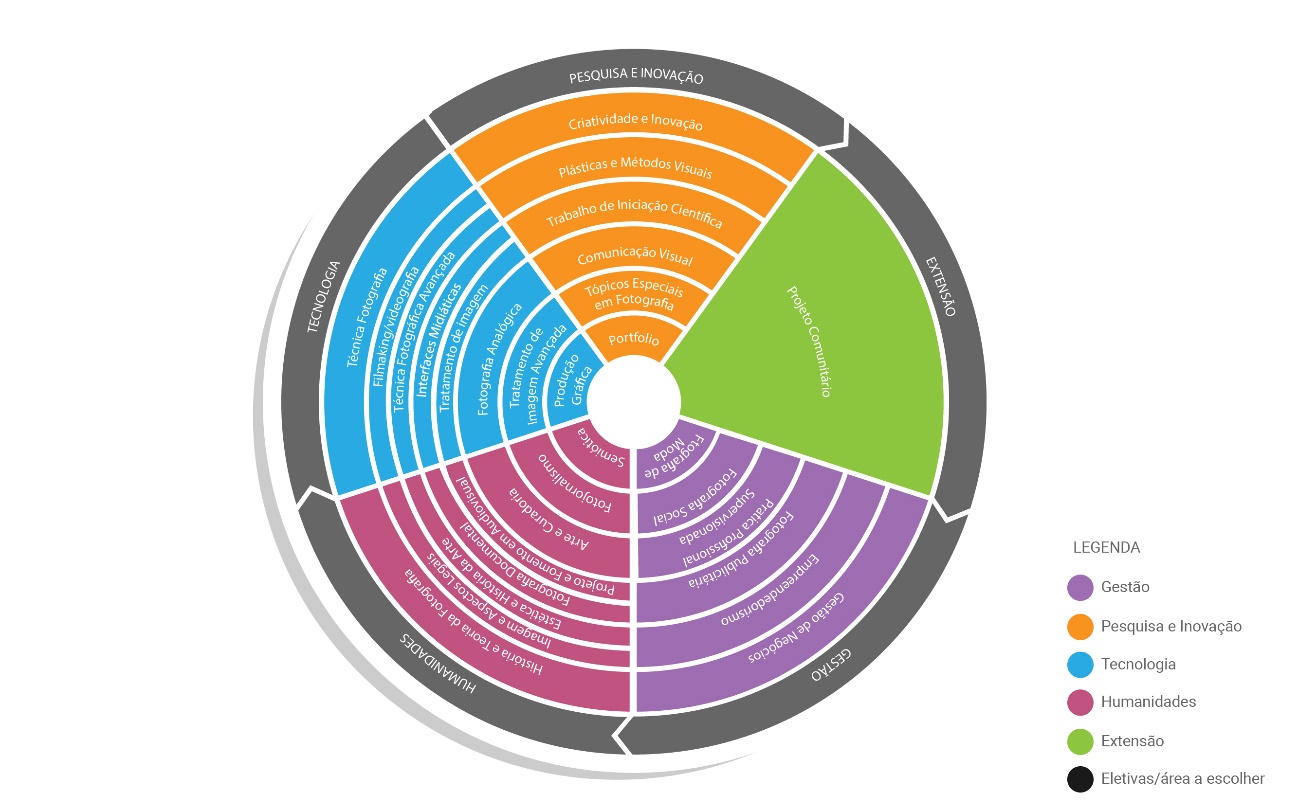 Fonte:Coordenação do Curso, 2021. A seguir é apresentada a Matriz Curricular do Curso de Fotografia,  distribuída por períodos e com as respectivas cargas horárias. : Matriz Curricular do Curso de Fotografia – Resolução Nº151/CONSUN-CAEN/2018Fonte: Coordenação do Curso. As atividades obrigatórias do Curso evidenciam o modelo de Currículo Conectado adotado na Univali e integram um conjunto de ações e disciplinas que permitem um percurso formativo ao englobar a flexibilização curricular, a interdisciplinaridade, a integração teoria-prática, o ensino pela pesquisa, as práticas e experiências profissionais, a curricularização da extensão e a internacionalização do currículo, aproximando o estudante ao mercado e a realidade da profissão. Essas ações serão desenvolvidas mediante acompanhamento intencional, orientação e avaliação docente, estruturadas para atender trilhas de aprendizagem que preveem, ainda, o envolvimento de estudantes de diferentes cursos, possibilitando o desenvolvimento de práticas inovadoras de ensino, pesquisa e extensão.5. ESTÁGIO CURRICULAR SUPERVISIONADONa matriz do curso de Fotografia , o Estágio Supervisionado é obrigatório e integraliza 60 horas de atividades na disciplina de Prática Profissional Supervisionada,  prevista para o 5º  período, existindo um Regulamento específico que o normatiza (Resolução nº 219/CONSUN-Caen/2020). O Estágio Supervisionado tem como objetivos:  propor soluções inovadoras no desenvolvimento de projetos fotográficos; aplicar técnicas e instrumentos teóricos e práticos no desenvolvimento de projetos fotográficos; desenvolver pesquisa em projetos fotográficos; articular procedimentos que conforma projetos fotográficos em arquitetura e decoração, produção audiovisual, comunicação, cultura, design, moda, propaganda e marketing e segmento técnico-científico; inter-relacionar teoria e prática na produção e desenvolvimento de texto acadêmico – científico.Na condução direta das atividades de estágio há um professor responsável que atua em parceria com os professores orientadores, sob a coordenação geral do coordenador do Curso. O professor responsável organiza atividades relativas ao estágio, faz contato com as empresas interessadas em contratar estagiários, organiza o processo avaliativo e cuida para que a documentação esteja em conformidade com a Lei de Estágios. O acadêmico escolhe o local para a realização do Estágio, com a orientação do Professor Responsável pelo Estágio, podendo firmar um novo convênio ou utilizar convênios já existentes. Além destas possibilidades, os laboratórios do curso também oferecem vagas para estágio obrigatório. Um profissional destinado pela empresa realiza o acompanhamento do aluno em suas atividades práticas e os professores orientadores fazem o acompanhamento da atuação do aluno em campo, sendo responsáveis pelo contato direto com as empresas quando necessário, pela orientação aos alunos na elaboração do relatório de estágio e pela aplicação da avaliação que determina a aprovação ou não do acadêmico na disciplina.O sistema de avaliação se dá através do acompanhamento e preenchimento de fichas de acompanhamento e orientação, além da análise do parecer da empresa com relação à atuação do acadêmico ao término do estágio. Essas fichas e relatórios são arquivados em pastas individuais, juntamente com os demais documentos que comprovam o vínculo do aluno com a empresa e da empresa com a Universidade. O estágio na área da Fotografia contribui no desenvolvimento do acadêmico possibilitando-o a desenvolver habilidades, através de conhecimentos adquiridos por meio dos conteúdos de disciplinas como Técnica Fotográfica, Tratamento de Imagem, Fotografia Publicitária, Fotografia Social, Fotografia de Moda, Fotografia Documental,  entre tantas outras oferecidas ao longo do curso. O curso mantém contato com instituições intervenientes para a busca constante de novas oportunidades de colocação dos alunos.6. TRABALHO DE CONCLUSÃO DE CURSO (TCC)A matriz do Curso contempla a disciplina de Trabalho de Iniciação Científica I (TIC), código 24774, com 4 créditos (carga horária de 60 horas) ofertada no 4º período e a disciplina de Trabalho de Iniciação Científica II, código 24776, com 4 créditos ( carga horária de 60 horas) ofertada no 5º período. Existe um regulamento específico nos Cadernos Documentos Institucionais que especifica as regras para o planejamento, execução e acompanhamento dos trabalhos científicos da Universidade. O Trabalho de Conclusão de Curso (TCC), intitulado TIC  é desenvolvido  individualmente ou em duplas  sob orientação de docente da Univali habilitado na área. Consiste na elaboração de trabalho final podendo escolher entre 4 modalidades: produto, artigo científico, artigo tecnológico ou plano de negócios, no qual o acadêmico deverá integrar os conhecimentos adquiridos durante o Curso nas diversas disciplinas, atividades de pesquisa, extensão e estágio. Possui regulamentação específica (resolução nº 085/CONSUN-CaEn/2020) .A organização do TIC é de responsabilidade de um professor, com o acompanhamento da coordenação do curso. As orientações individuais são realizadas pelo grupo de professores do curso, orientadores com aderência a área, sendo estes preferencialmente, Mestres ou Doutores. Para o desenvolvimento do TIC os alunos têm o acompanhamento da coordenação, professor responsável  e orientador.  Durante a orientação o aluno define sua área de atuação, delimita o escopo do projeto, realiza fundamentação teórica, pesquisa referências técnicas e estéticas e executa o projeto, conforme a modalidade escolhida. As orientações são semanais e os professores preenchem fichas de acompanhamento e de avaliação. Ao final, o trabalho é apresentado em banca pública, composta pelo professor orientador e dois professores do Curso, área afim ou profissional de mercado – que so emite parecer e não nota. O quadro a seguir demostra a quantidade de Trabalhos de Iniciação Científica realizados pelos acadêmicos no período 2020-21, bem como, as áreas de preferências.QUADRO 2 – Relação de TICs Fonte: Coordenação do Curso, 2021. 7. ATIVIDADES COMPLEMENTARESAs Atividades Complementares compreendem ações paralelas às demais atividades acadêmicas, obrigatórias nos cursos de graduação, determinadas pelas Diretrizes Curriculares dos Cursos de Graduação e pela Lei 9.394/96, que institui as Diretrizes da Educação Nacional, e ressalta em seu artigo 3º, a “valorização da experiência extraclasse”, devendo ser desenvolvidas dentro do prazo de conclusão do curso.Um dos principais objetivos no desenvolvimento das atividades complementares é estimular a participação do acadêmico em eventos e/ou projetos que enriqueçam os seus conhecimentos no decorrer do percurso formativo. Tais projetos devem fortalecer o desenvolvimento das competências requeridas no Projeto Pedagógico do Curso (PPC), oportunizando o crescimento social, cultural, profissional e humano do estudante, pois as Atividades Complementares possibilitam integração e aproveitamento das relações entre os conteúdos, contextos e experiências que integram a vivência e a prática profissional ao longo do processo formativo, privilegiando a construção das competências previstas no PPC para o profissional egresso do Curso de Fotografia.  A carga horária das atividades complementares no Curso é definida no Regulamento  de Atividades de Conclusão (Resolução nº 085/CONSUN-CaEn/2020) e engloba atividades relativas ao ensino, pesquisa e extensão, inovação e internacionalização que serão devidamente comprovadas quando admitida a participação dos estudantes em eventos internos e externos à Univali, nas modalidades presencial ou a distância, para integralizar a carga-horária mínima do curso. Admitem a participação dos estudantes em eventos internos e externos, tais como semanas acadêmicas, congressos, seminários, palestras, conferências, atividades culturais, integralização de cursos de extensão e/ou atualização acadêmica e profissional, atividades de iniciação científica e de monitoria, entre outras. No curso de Fotografia a carga-horária destinada às atividades complementares é de 120 horas que serão integralizadas pelos acadêmicos ao longo da trajetória curricular. O conjunto de disciplinas do currículo, aliado às experiências extracurriculares, possibilita trabalhar, ao mesmo tempo, os níveis pessoal, profissional e social da formação, configurando percursos formativos personalizados que levam em conta as características do estudante nas dimensões intelectivas e emocionais. O desenvolvimento das Atividades Complementares no Curso é acompanhado pelos professores e validada pelo Coordenador do Curso, após solicitação realizada pelo estudante, via requerimento, mediante a apresentação da respectiva documentação comprobatória. Em cada caso, a verificação da atividade, carga horária e documentação origina um parecer disponível no sistema online do acadêmico indicando a aprovação ou não da sua validação.Todas as atividades possibilitam integração e aproveitamento das relações entre os conteúdos e contextos por metodologias que integrem a vivência e a prática profissional ao longo do processo formativo e que privilegiem a construção de competências previstas no PPC.Destaca-se ainda, a oferta de monitorias voluntárias e remuneradas; participação em estágios extracurriculares não obrigatórios ofertados pelo Banco de Talentos da instituição; participação em projetos de iniciação científica no Programa de Bolsas de Iniciação Científica (ProBIC), no Programa Institucional de Bolsas de Iniciação Científica (PIBIC), no Programa de Iniciação Científica – PIBIT, no Programa Integrado de Pós-Graduação e Graduação – PIPG, no Programa de Pesquisa do Artigo 170 e 171 da Constituição do Estado de Santa Catarina, participação em Grupos de Pesquisa da Univali, na área e/ou afim; publicação de artigos e produção acadêmica; participação em Projetos de Extensão; entre outros.7.1 Ensino No período deste PPC, foram desenvolvidas atividades de ensino, que podem ser integralizadas como Atividades Complementares. Estas, envolvem especialmente a oferta de ambientação/inserção dos alunos na vida profissional com estágio não -obrigatórios, eventos científicos como o Comunicagem, e outros como monitorias e atividades voluntárias junto à comunidade.7.2 PesquisaAs atividades de Pesquisa se desenvolvem no contexto curricular, quando disciplinas, se avultam com foco na investigação, traduzindo um dos princípios do Currículo Conectado que envolve o ensino "conduzido por pesquisa". Iniciativas de pesquisas interdisciplinares, focadas na sociedade, inspiram e inspiram-se na experiência educacional.No Curso de Fotografia as pesquisas institucionalizadas estão vinculadas ao grupo Imagens Contemporâneas com duas linhas de pesquisa: Tecnologias e Mercado e Imagem e Sociedade. As pesquisas convergem  com o curso de especialização oferecido na área de cinema e imagens contemporâneas. Em geral, as pesquisas desenvolvidas incrementam o envolvimento de alunos e docentes, aprimorando o processo de ensino - aprendizagem. Por outro lado, permitem a aproximação com a comunidade, principalmente, através do próprio desenvolvimento da pesquisa e da prestação de serviços técnico-científicos, como a realização do UNIBANCAS além da divulgação dos resultados por meio de publicações diversas e da participação em eventos científicos e exposições.  7.3. Extensão A Curricularização da Extensão Universitária se organiza a partir de disciplinas, projetos e cursos dedicados a práticas extensionistas na comunidade. A Univali entende a extensão universitária como um processo contínuo de intercâmbio de saberes entre a Universidade e a Comunidade, no desenvolvimento de atividades que contribuam à formação profissional, ética e cidadã dos acadêmicos, promovendo o desenvolvimento regional.No contexto do Currículo Conectado, em todos os cursos da Univali existe a oferta de disciplinas voltadas para a concretização de práticas extensionistas, como: Projeto Comunitário de Extensão Universitária. A inclusão destas disciplinas nos PPCs sempre considera a aderência da Matriz Curricular do Curso, tanto ao Mercado de Trabalho quanto no alinhamento aos anseios da comunidade, focados em sua melhoria. O curso desenvolveu, no período 2020-2021 os seguintes projetos de Extensão: Banco de Imagens – Acervo do Centro de Memória. O projeto atua na digitalização, restauro do acervo iconográfico do centro de memória da UNIVALI e disponibilização do material de forma online para pesquisa comunitária.   8. ORGANIZAÇÕES ESTUDANTIS O DCE – Diretório Central dos Estudantes é uma entidade estudantil que representa todos os estudantes (corpo discente). Congrega vários Centros Acadêmicos (CAs) e proporciona diferentes espaços de discussão e decisões; defende os interesses, as ideias, auxilia na solução de problemas e reivindicações dos direitos dos estudantes da universidade.O DCE da Univali foi fundado em 1999, e a sua Diretoria é escolhida a cada 2 anos por meio de eleições diretas entre todos os estudantes da graduação. O papel do DCE e dos CAs é estudar, discutir, definir e lutar pelos interesses do conjunto dos estudantes dentro da Universidade: a qualidade do ensino e a saúde da Universidade. O Centro Acadêmico (CA) é uma entidade que representa todos os estudantes de um curso. E para representar, mantém com os mesmos um canal direto e permanente de contato, realizando as discussões, debates, palestras e reuniões, de forma democrática e aberta, a todos que quiserem participar. Dentre as funções básicas do CA está principalmente garantir o contato dos estudantes do curso com os órgãos de representação geral (DCE, Colegiado de Curso, etc.); discutir soluções para os problemas do curso (avaliação dos professores, frequência da turma, mudanças curriculares, rendimento dos alunos), garantir que haja representação dos estudantes nos órgãos colegiados e departamentos, fazer a recepção de calouros, organizar confraternizações e zelar pela universidade, também são importantes funções de um Centro Acadêmico. O Curso de Fotografia integra o CAICOM – Centro Acadêmico Integrado de Comunicação com uma composição variada e que atualmente tem Nicolas Ramos Silva, acadêmico do curso de Jornalismo como presidente.  Em 2020 e 2021 as ações realizadas foram limitadas diante da pandemia. A sede do CAICOM é no Bloco C3, sala 108. Nome: Centro Acadêmico Integrado de Comunicação – CAICOM. Instagram:  https://www.instagram.com/caicom.univali/Facebook: facebook.com/caicomEmail: caicom.centroacademicointegrado@gmail.com9. FORMAS CONVENCIONAIS DE ACESSO AO CURSO  A Universidade possui uma diversidade de formas convencionais de ingresso para Estudantes, tais como: Vestibular, Seletivo Univali; Nota do ENEM; Prouni Transferência Univali; Diplomados/Segunda Graduação e Egresso Univali.Todas essas formas de ingresso ocorrem com periodicidade trimestral e são regulamentadas por Editais específicos, que podem ser conhecidos e acessados pelo link: https://www.univali.br/formas-de-ingresso/O vestibular da Univali faz parte do Vestibular Unificado da Associação Catarinense das Fundações Educacionais - ACAFE. Suas inscrições acontecem duas vezes ao ano, nos meses de abril/maio (vestibular de inverno) e de setembro /outubro (vestibular de verão). As provas são realizadas em um dia, compostas por questões de múltipla escolha, mais uma redação. E os procedimentos para as inscrições podem ser acessadas em: www.univali.br/formas-de-ingresso/vestibular-acafe.Já o Seletivo Especial tem como principal característica o ingresso na Universidade sem a realização de prova. A classificação é realizada pela média do histórico escolar do Ensino Médio e análise do currículo profissional, se houver.Outra forma de ingresso é por meio da nota que o aluno obteve no ENEM (Exame Nacional do Ensino Médio), utilizado na Universidade como critério de seleção para o ingresso ao Ensino Superior, substituindo o vestibular, da mesma forma que o Prouni, em que o interessado se inscreve na plataforma do MEC e é chamado para as entrevistas socioeconômicas.O Processo Seletivo para acesso aos cursos de Graduação Presencial da Univali segue o estabelecido no Art. 44, inciso II e Parágrafo único da Lei de Diretrizes e Bases da Educação Nacional, Lei n.º 9.394, de 20 de dezembro de 1996 e são estabelecidos por meio de editais semestrais. Esses editais são publicados e podem ser acessados no link www.univali.br/formas-de-ingresso/seletivo.Já os Processos Seletivos dos Cursos EAD são estabelecidos por meio de editais trimestrais. Esses editais são publicados e podem ser acessados no link https://ead.univali.br/como-ingressar-ead.A divulgação das formas de ingresso ocorre por meio de programas institucionais direcionados aos alunos concluintes do Ensino Médio, nas instituições escolares das regiões de influência da Instituição. Além disso, há campanhas de marketing específicas para cada forma de ingresso com utilização de diferentes mídias. E de forma permanente a Univali divulga as formas de ingresso no endereço: https://www.univali.br/formas-de-ingresso/seletivo.10. APOIO AO DISCENTEA Univali oferece, ao discente, informação impressa na intranet e na intranet.No Portal do Aluno, na intranet, o acadêmico poderá acessar informações acadêmicas, financeiras e serviços da Biblioteca, faz solicitações e processos como a matrícula online, tem endereço de correio eletrônico individual e o programa Software Legal, que viabiliza obtenção gratuita de licenças de softwares. Existe acesso à rede sem fio em todas as áreas da Instituição.O Guia Acadêmico é disponibilizado aos estudantes através da intranet e pelo aplicativo MinhaUnivali. Nele o acadêmico pode compreender como funciona a Univali e informar-se sobre locais, serviços, atividades e aproveitar todas as oportunidades que a Universidade tem a oferecer, tais como ações interativas, a vida no campus, o calendário acadêmico e setores que dão suporte aos estudantes, relacionados a bolsas, estágios, aprendizagem de idiomas, práticas desportivas, serviços voluntários e eventos, dentre outros.A Secretaria Acadêmica, que está presente em todos os campi, é responsável pelos registros, controles, expedição e arquivamento da documentação acadêmica, além do acompanhamento de processos e diversos atendimentos à comunidade acadêmica. Por serem integradas, permite que o estudante seja atendido em qualquer local, independente do campus que esteja vinculado, e esta interação aluno entre a Secretaria Acadêmica, acontece de forma digital e/ou presencial, desde seu ingresso até sua colação de grau. Até o ano de 2020, o atendimento era realizado por meio presencial, telefônico ou e-mail, além dos canais já existentes, como por exemplo, o aplicativo Minha Univali e Portal do Aluno. Com o advento da pandemia da Covid-19, as formas de contato com os alunos foram readequadas, possibilitando utilizar salas virtuais, no Blackboard Collaborate, para a realização de atendimentos, reuniões, eventos de colação de grau, palestras e matrículas em ambiente remoto, além da implantação de um sistema de chat em tempo real, proporcionando um atendimento rápido e prático, bem como a criação de grupos de WhastApp, para atender demandas de alunos e coordenadores, conforme a necessidade específica. Também foram readequados fluxos de processos e formas de expedição de documentos para versão digital, sendo incorporados na rotina atual da Universidade. Ainda como parte da Política de Atenção ao Discente, a Instituição mantém um Banco de Talentos para estabelecer ligação entre acadêmicos/egressos e empresas. Desde 2007, alunos e egressos podem cadastrar seus currículos via intranet, e as empresas, selecionar os que correspondam ao perfil desejado. O acesso ao Banco de Talentos acontece pelo portal do estudante e é totalmente gratuito aos acadêmicos e egressos.Em 2018, ocorreu mudança de nome do programa voltado aos egressos, passando a se chamar Comunidade Alumni Univali. A nova denominação busca, na linguagem, transmitir o sentido do programa, de continuidade e pertencimento. A Comunidade Alumni Univali pretende estabelecer diálogo contínuo com os egressos da Universidade, especialmente da graduação, por isso, trabalha na reformulação de seus canais de comunicação: site (https://www.univali.br/alumni/Paginas/default.aspx) e comunicação via e-mail e redes sociais. Por meio destes, são oferecidos conteúdos, disparo de agendas e oportunidades, bem como atendimento para caso de dúvidas. Além do diálogo contínuo, a Comunidade Alumni Univali tem como direcionamentos: fortalecer formandos e egressos para entrada no mercado de trabalho; tornar a participação um hábito; formação continuada; e convivência. A ideia é sistematizar e reconhecer as ações voltadas para os egressos para que seja possível percebê-las, estruturá-las e mensurá-las. Com foco na carreira, propõe-se cursos, feiras e workshops preparatórios, além de reestruturação de plataforma de oportunidades e conteúdo do Banco de Talentos.Para estimular a participação, a ideia é viabilizar que os Alumni possam integrar-se nas atividades de voluntariado, empreendedorismo e em mentorias. Além de permitir aos egressos o convívio com o ambiente acadêmico, oportunizará a troca de saberes entre diferentes gerações profissionais. Dentro desta proposta também estão previstos encontros de networking e, ainda, a ampliação do relacionamento com seus egressos para oferta da Formação Continuada (Trilhas Formativas), Cursos de Extensão e formações focadas no desenvolvimento pessoal e profissional.Quanto ao apoio ao financiamento dos estudos, as oportunidades incluem os seguintes programas (www.univali.br/bolsas): Universidade para Todos (ProUni); Lei Orgânica dos Municípios; Bolsa Funcionários, Professores e Dependentes; Bolsa Coral Univali, Bolsa Atleta, Bolsas de Pesquisa (Art. 170 da Constituição Estadual, ProBIC, PIBIC e PIPG), Bolsa Estágio, Bolsa Monitoria, Bolsa Intercâmbio, Desconto Escola de Idiomas da Univali, Bolsa Egresso, Bolsa Convênio Empresa, Programa Univali Mais, Mérito Estudantil, Desconto-Família, Bolsa Ouro e Bolsa Aluno Multiplicador; Bolsa Desempenho Enem; Bolsa Egresso; Bolsa Extensão; Bolsa Grupo Familiar; Bolsa Intercâmbio; Bolsa Mérito Estudantil; Bolsa Pesquisa; Programa Sou + Univali; Seletivo Comunitário; Seleção Top 30 e Transferência; Auxílio aos Estudantes Universitários; Bolsa UNIEDU (Programa de Bolsas Universitárias de Santa Catarina, com recursos garantidos pelo Artigo 170 da Constituição do Estado); Bolsa Fundo de Apoio à Manutenção e ao Desenvolvimento da Educação Superior – Art. 171 da Constituição Estadual (FUMDES); Bolsa Programa de Educação Superior para o Desenvolvimento Regional – PROESDE (PROESDE/Licenciatura e PROESDE/Desenvolvimento); Fundo Social; PEC-G. Em termos de financiamento: Programa de Financiamento Estudantil – FIES e de Apoio Financeiro a Estudantes.Intercâmbios também são oferecidos e ficam sob os cuidados da Diretoria de Internacionalização, cuja missão é inserir a Univali no cenário acadêmico internacional, fortalecendo a cooperação e a interação com instituições de ensino superior estrangeiras. Os Cursos estimulam ações neste sentido, propiciando a oferta de eventos científicos, palestras e fóruns com profissionais e instituições nacionais e estrangeiras, socializando experiências de docentes e acadêmicos em projetos nacionais e internacionais. (https://www.univali.br/intercambio/Paginas/default.aspx).Os Cursos realizam, com o apoio da gestão da Escola, o Acolhimento aos discentes ingressantes, com objetivo de receber os calouros, esclarecendo e integrando os estudantes ao ambiente universitário e o lugar que nele ocupam, explicitando seus direitos e deveres, bem como as atividades desenvolvidas no Curso frequentado, na Universidade e as possibilidades de participação em pesquisa e extensão. Além disso, as ações de acolhimento visam motivar os novos universitários à integração ao cenário acadêmico, contribuindo para sua inserção na Universidade e, em particular, nas questões pertinentes a área de formação, nas diversas formas relacionais desta trajetória. O conjunto de ações, além da acolhida e integração dos calouros entre si, favorece a devida apresentação da nova realidade dentro da graduação e estimula a autonomia do estudante no mundo acadêmico.Implantado na Universidade em 2018, em parceria com o Centro de Valorização da Vida (CVV), o Programa Acolher, uma ação inovadora de Apoio ao discente, é um Programa que visa a promoção e prevenção da Saúde Mental Universitária. O programa, além de acolhimento de urgências e emergências, promove palestras, debates e capacitação de docentes para o acolhimento de acadêmicos.Através dos serviços-escola, a Univali pode prestar atendimento psicológico a pessoas com Transtorno do Espectro Autista – TEA e seus familiares, no espaço da Clínica Escola de Psicologia, por meio de atendimentos psicoterapêuticos, poderá atender acadêmicos dos mais variados cursos de graduação da Univali que apresentam algum tipo de sofrimento emocional. Além desses e considerando ainda o § 1º do Decreto Nº 8.368, que assegura o direito às políticas de educação, sem discriminação e com base na igualdade de oportunidades, de acordo com os preceitos da Convenção Internacional sobre os Direitos da Pessoa com Deficiência, o Curso de Psicologia está articulado com a proposta de promover uma educação humanizadora, inclusiva, ética e promotora dos direitos humanos, além de possibilitar o acesso ao ensino superior aos estudantes com deficiência, como os TEA e Altas Habilidades ou Superdotação, de forma a apoiar seu sucesso acadêmico.Em casos de Urgência e Emergência, a Univali possui o atendimento assistido pelo Bombeiro Privado de Itajaí e também atendimento pelos Brigadistas Voluntários nos seguintes Campi/Unidade: Penha, Ilha (Florianópolis), Kobrasol, São José, Biguaçu Carandaí, Tijucas e no seu Museu Oceanográfico no campus de Piçarras. Na ausência do Bombeiro (atendimento assistido), ou em situações que o Bombeiro Privado da Univali esteja realizando outro atendimento ou conduzindo paciente ao Hospital, deve-se acionar a Brigada Voluntária de Emergência para avaliação do cenário. Após avaliação do cenário, caso seja necessário, deve-se acionar o Bombeiro Militar (para Traumas) por meio do número 193 ou o SAMU (para casos clínicos) pelo número 192. Os Brigadistas poderão ser chamados pelos ramais divulgados na rede.11. ATENDIMENTO A PORTADORES DE NECESSIDADES ESPECIAIS Desde os anos de 1990, a Univali disponibiliza serviços de atenção ao discente, inicialmente por meio da implantação do Setor de Orientação e Assistência ao Educando (SOAE). Nos anos 2000, fez avançar essa política com a implantação do Programa de Atenção a Discentes, Egressos e Funcionários – PADEF, para acolhimento em forma de apoio psicopedagógico, às áreas auditiva e visual. Considerando-se a constante atualização da legislação, e seguindo o Estatuto da Pessoa com Deficiência 13.146, de 6 de julho de 2015, os processos de regulação, avaliação e supervisão da Educação Superior, implantados pela Lei nº. 10.861/04, que instituiu o SINAES, o Decreto 5773/06, a Portaria Normativa nº. 40, de 12 de dezembro de 2007, republicada em 29 de dezembro de 2012 e a Lei nº. 13.005, de 25 de junho de 2014, que aprovou o PNE, em 2014 tomaram-se medidas para implantação do Núcleo de Acessibilidade da Univali (NAU), em substituição ao PADEF. O Núcleo de Acessibilidade da Univali (NAU) tem por objetivo promover o acolhimento e o acompanhamento de estudantes com deficiência, transtornos do neurodesenvolvimento, Dificuldades Secundárias de Aprendizagem (outros Transtornos Mentais ou Doenças Crônicas em sua trajetória no ambiente escolar nos seus diferentes níveis. O setor é composto por uma equipe multidisciplinar que oferece orientação especializada a estudantes, e suas competências estão centralizadas nas ações de inclusão voltadas ao acesso, à permanência e participação de estudantes, além do assessoramento a comunidade acadêmica nas atividades desenvolvidas na Instituição nesse âmbito.Para uma melhor organização das demandas do serviço, o NAU está estruturado em duas grandes áreas: Acessibilidade Psicopedagógica e Acessibilidade Tecnológica.A área de Acessibilidade Psicopedagógica compreende a recepção dos estudantes com deficiências e necessidades educacionais específicas, o direcionamento das demandas individuais e coletivas, o acolhimento e a escuta qualificada, a elaboração das estratégias e a identificação dos recursos interventivos e de acessibilidade, as devolutivas e os assessoramentos durante todo o período da trajetória acadêmica que se fizer necessário. Este atendimento é feito de modo presencial ou via e-mail e telefone. No primeiro contato, busca-se conhecer a pessoa e sua demanda para encaminhá-la ao serviço mais adequado no próprio NAU, ou em outro setor. Sendo, portanto, esta área a porta de entrada do NAU, composta por equipe multidisciplinar, pedagogo e psicólogos, que providencia o cadastro do estudante com deficiência, realiza as triagens, oferecendo acolhimento, escuta qualificada, faz um contrato e determina os objetivos do atendimento psicopedagógico. Durante esse processo é realizado uma breve avaliação psicopedagógica, a fim de identificar os recursos interventivos necessários para cada estudante. Por fim, a equipe realiza as devolutivas de atendimento ao estudante, definindo a necessidade da permanência do acompanhamento no serviço e assessoramento nas questões acadêmicas pertinentes à promoção da inclusão. Esta área também é responsável pela organização de grupos de estudos, e outras atividades formativas (Trilhas Formativas Docentes e Seminários Acadêmicos) que ocorrem ao longo do ano letivo para a comunidade acadêmica.A área de Acessibilidade Tecnológica centraliza as demandas dos estudantes com deficiência auditiva, visual e mobilidade, contando com uma equipe técnica que organiza e produz os recursos de acessibilidade para esse público. Por meio das triagens são levantadas as necessidades dos alunos. Estudantes com deficiência auditiva contam com o acompanhamento do intérprete de libras (quando utilizam a língua de sinais) ou contam com a possibilidade do acompanhamento psicopedagógico e assessoramento da equipe do NAU. Já os estudantes com deficiência visual ou cegos dispõem da produção do material em Braille, ampliação, leitura e transcrição de provas, guia de locomoção, aplicativos, softwares e outros equipamentos. A pessoa com deficiência visual recebe materiais adaptados de acordo com sua necessidade, podendo também fazer uso dos instrumentos tecnológicos. Os estudantes com deficiência e/ou mobilidade reduzida que necessitam de auxílio, contam com a equipe técnica para realizar a locomoção e facilitação de trajetos e atividades. Tais ações podem ser pontuais ou de caráter contínuo. Questões que não competem ao NAU são direcionadas para outros setores, como clínicas da área da saúde dentre da Univali (Programa Acolher (Saúde Mental) e Clínica Escola de Psicologia). O NAU conta ainda com o setor de Serviço Social quando necessário, como também dispõe da opção de encaminhamentos para as redes de atenção do Sistema Único de Saúde.Ainda, no que se trata de dissolver as barreiras arquitetônicas da Universidade, conta no campus: informações visuais para sinalizar vagas disponíveis no estacionamento, utilizando o símbolo internacional de acesso; os trajetos para as diversas áreas do campus estão livres de obstáculos (escadas) para o acesso das pessoas que utilizam cadeira de rodas e há rampas para acesso aos demais pavimentos; nas salas, laboratórios e ambientes comuns há espaço para a circulação de cadeirantes; tem-se banheiros adaptados disponíveis em todos os blocos; há faixas no piso, com textura e cor diferenciadas para facilitar a identificação do percurso para deficientes visuais e placas de identificação do mapa do campus com os signos em Braille, atendendo às disposições da Constituição Federal/1988, da Lei Nº 10.098/2000, dos Decretos Nº 5.296/2004 e Nº 6.949/2009, Nº 7.611/2011/99, da NBR 9050/2004, da ABNT e da Portaria Nº 3.284/2003, que balizam a Política Nacional para Integração da Pessoa Portadora de Deficiência.A Equipe NAU presta os mesmos atendimentos aos alunos da modalidade EaD, tendo liberação de acesso às plataformas digitais para verificações contínuas de acessibilidade, produção de vídeos informativos com interpretação/tradução em libras após publicações dos professores conforme cronograma estabelecido com Equipe EaD, produção de materiais adaptados (transcrição de atividades imagéticas para textos) e atendimentos via canais institucionais remotos: e-mail; telefone.O NAU confirma que os diversos espaços onde ocorrem as relações de ensino-aprendizagem são adequados para as dinâmicas das diferentes disciplinas e conteúdos, tendo como pressuposto implantar e implementar no cotidiano pedagógico o uso de metodologias que desenvolvam o raciocínio, a precisão de conceitos, o crescimento em atitudes de participação e crítica que se apresentam como fatores relevantes para acessibilidade, tanto pedagógica quanto atitudinal, percebendo o processo de inclusão como permanente, participativo e dinâmico.12. AVALIAÇÃO INSTITUCIONALO Programa de Avaliação Institucional da Univali iniciou-se na década de 1990 e encontra-se consolidado. Com a promulgação da Lei nº 10861, de 14 de abril de 2004, que instituiu o Sistema Nacional de Avaliação da Educação Superior – SINAES, a Univali deu continuidade a esse programa, ampliando-o para diferentes aspectos. A cada semestre letivo, os acadêmicos e professores avaliam três grandes dimensões institucionais: Infraestrutura e Serviços (Campus e Centro); Disciplina (s); e Curso. Dessa forma, a Vice-Reitoria de Graduação, por meio da Gerência de Ensino Superior, articula projetos e atividades para a melhoria tanto do processo comunicativo de seu público interno quanto da análise da evolução da qualidade dos serviços que oferece.A avaliação periódica dos cursos de graduação tem se caracterizado, portanto, como um processo permanente e criterioso, que possibilita o monitoramento e a análise do projeto e da ação institucional da Universidade, conferindo transparência ao seu projeto institucional e às ações que lhe correspondem. Esse processo, como já referido, tem-se firmado na Univalie evidenciado seu potencial como ferramenta de gestão universitária para garantia da qualidade do ensino. Salienta-se que o processo de avaliação identifica e examina os pontos fortes e as fragilidades do contexto acadêmico e administrativo, as condições estruturais e as políticas gerenciais referentes aos recursos humanos, financeiros e físicos da Instituição. Para isso, vale-se da atuação de uma Comissão Própria de Avaliação (CPA), que subsidia as decisões institucionais, as quais resultam em ações específicas para os cursos, tais como: fóruns de discussão dos projetos pedagógicos; formação continuada de coordenadores; formação continuada de docentes; manutenção e atualização de espaços físicos/ equipamentos e atualização do acervo bibliográfico. Corroborando a política de avaliação institucional, o Núcleo Docente Estruturante (NDE) do curso realiza reuniões periódicas para reforçar o compromisso da coordenação com a qualidade do ensino e a transparência em todos os processos gerenciais para a tomada de decisões. Há encontros todos os semestres para discussões em torno das ementas e atividades desenvolvidas em cada disciplina, na busca do aprimoramento das ações docentes, garantindo diferentes abordagens dos conteúdos e variados métodos de ensino e avaliação. Estas ações do NDE revertem na qualidade do processo e na atualização sistemática do Projeto Pedagógico do Curso. Em 2019 a Avaliação Institucional contou com uma série de evoluções metodológicas, desde a concepção das etapas da pesquisa até a divulgação dos resultados a todos os participantes. Dentre estas evoluções, pode-se ressaltar a adaptação da pesquisa do ambiente computacional tradicional, vinculado à intranet dos discentes e docentes, para uma proposta mais portável, embarcada junto ao aplicativo móvel MinhaUnivali, e; a criação de uma proposta de identidade visual da Avaliação Institucional, intitulada de FazAí. Ainda em 2019, o FazAí contou com cinco pesquisas distintas, a avaliação das Disciplinas Regulares por parte dos acadêmicos; a pesquisa dos Cursos de Educação a Distância; a Autoavaliação Docente; a pesquisa de Curso e Coordenação, bem como, a pesquisa de Disciplinas Digitais. Em geral, as pesquisas realizadas em 2019 contaram com a participação, em média de 79% dos docentes e 46% dos discentes. Em 2020, mesmo com a pandemia a Avaliação Institucional lançou novas etapas da pesquisa FazAí, já contemplando a nova estratégia institucional e as novas metodologias adaptadas para atender ao ensino, no período de total afastamento presencial, de forma online, mas com a presença do professor e alunos juntos de forma síncrona.  Estas pesquisas buscaram compreender a percepção dos alunos(as), tanto dos cursos de graduação, quanto da educação básica, seus respectivos docentes e gestores acerca das adaptações do ensino presencial para o meio digital propostos para o período da pandemia. No geral, estas pesquisas contaram com a participação de mais de 6.000 respondentes, dentre gestores, professores, pais e alunos(as). Todas estas adaptações na Avaliação Institucional da Univali partiram dos próprios discentes e docentes da Instituição que, por meio de uma meta avaliação, realizada em 2018, sinalizaram a necessidade de mudanças na Avaliação, tanto no instrumento quanto na forma de aplicação, dando origem ao FazAí.A aplicação é realizada pelo App Minha Univali para os alunos e professores. Após o encerramento, a descrição dos dados e a análise são feitas pela equipe da Gerência de Ensino Superior em conjunto com a CPA, que socializa os resultados de acordo com o público-alvo. Para os alunos os resultados são comunicados pelo aplicativo. Para os docentes, um boletim é publicado na intranet. Os resultados de todas as dimensões e indicadores são disponibilizados aos gestores (Administração Superior, Diretores de Escola e Coordenadores de Curso) por meio do software Business Inteligence.Todos os resultados do Paiuni têm sido utilizados pela CPA no processo de autoavaliação e elaboração de relatório como uma das formas de julgar aspectos relativos aos cinco eixos de avaliação. Além disto, os indicadores de percepção são também utilizados como indicadores de planejamento e compõem o conjunto de indicadores que a CPA utiliza para a avaliação final dos eixos.Em processo contínuo de implantação, a CPA tem um cronograma que se mantém em constante atualização de acordo com a demanda e prevê a implantação da nova Avaliação Institucional, FazAí, em todas as dimensões que já passavam por avaliações no instrumento anterior, como o Colégio de Aplicação e a Pós-Graduação e em dimensões até então não avaliadas como Corpo Técnico Administrativo da instituição e Corpo Técnico Terceirizado, por exemplo, avaliados em 2021.13. PROCEDIMENTOS DE AVALIAÇÃO DOS PROCESSOS DE ENSINO-APRENDIZAGEM A avaliação do desempenho acadêmico na Univali assume a cultura da avaliação formativa, que busca auxiliar o ensino e orientar a aprendizagem, conforme procedimentos estabelecidos no Regimento Geral da Universidade. A avaliação, neste paradigma, é concebida como um processo mediador na construção do currículo, intimamente ligada à gestão da aprendizagem, e tem como objetivos: esclarecer acadêmicos e professores sobre o processo de aprendizagem em ação; privilegiar a autorregulação do processo ensino/aprendizagem; diversificar a prática pedagógica; explicitar o que se espera construir e desenvolver por meio do ensino; tornar os dispositivos e critérios de avaliação transparentes; ampliar o campo de observação dos avanços e progressos do educando pelo uso de variados instrumentos, procedimentos e critérios de avaliação.Estes objetivos se viabilizam nas normas regimentais vigentes e por meio da transparência dos instrumentos e critérios de avaliação divulgados no plano de ensino, da publicação periódica das médias parciais, da diversificação dos instrumentos e da devolução, discussão e análise dos resultados com os acadêmicos.Ao assumir a concepção da avaliação formativa a instituição busca qualidade de ensino por meio da interação ensino/aprendizagem/avaliação. O atual sistema de avaliação resulta do compromisso da Universidade e de seus professores em promover uma avaliação capaz de possibilitar aos alunos a construção de conhecimentos e o desenvolvimento de habilidades e atitudes para a sua formação estabelecidos no Projeto Pedagógico do Curso.O ensino deve possibilitar situações de aprendizagem que conduzam o acadêmico a interagir criticamente com o conhecimento avaliado, relacionar novos conhecimentos a outros anteriormente adquiridos, estabelecer e utilizar princípios integradores de diferentes ideias e estabelecer conclusões com base em fatos analisados.A avaliação compreende a frequência e o aproveitamento nos estudos, este último expresso em notas, os quais deverão ser atingidos conjuntamente. Será considerado reprovado o acadêmico que não obtiver frequência de, no mínimo, 75% da carga horária prevista para a disciplina, e não alcançar média final igual ou superior a 6,0. A média final, obtida da média aritmética simples das três médias parciais, não pode ser fracionada aquém ou além de zero vírgula cinco. As frações intermediárias da média final são arredondadas, conforme estabelecido no Regimento Geral da Univali. Para as atividades de conclusão de curso, poder-se-á exigir frequência superior a 75% e média acima de 6,0, desde que previsto em regulamento próprio aprovado por CONSUN-CaEn. O registro das notas e frequência é efetuado no diário on-line que, ao fim do semestre é impresso, assinado e entregue à coordenação de curso, a quem cabe encaminhá-lo para arquivamento na Secretaria Acadêmica Discente. Os instrumentos de avaliação, seus respectivos critérios e pesos são definidos previamente no plano de ensino e/ou redefinidos no decorrer do semestre com ciência dos acadêmicos, devendo resultar em três médias parciais: M1, M2, M3. O número de avaliações em cada média pode variar para cada disciplina. A divulgação das médias parciais ao longo do semestre permite aos professores se autorregular em relação aos processos de ensino, e aos acadêmicos autorregular-se frente aos processos de aprendizagem, uma das ideias centrais da avaliação formativa.Os resultados das avaliações são discutidos e analisados de acordo com as normas em vigor. É facultado ao acadêmico requerer revisão da avaliação à coordenação de curso, observando-se as normas específicas aprovadas pelo CONSUN-CaEn.Balizado pela concepção de avaliação formativa, o Curso aperfeiçoa a metodologia de ensino num esforço conjunto de adoção de estratégias de ensino e instrumentos de avaliação coerentes com as competências profissionais esperadas. Para tanto, entende-se que o acadêmico necessita de momentos individuais de aprendizagem e de momentos de socialização de seus conhecimentos e habilidades. Nos processos individualizados, as estratégias mais utilizadas pelos docentes serão: leituras dirigidas, provas, desenvolvimento de projetos. Nos momentos de socialização seminários e saídas de campos – em externa e aulas práticas em estúdio. 14. TECNOLOGIAS DE INFORMAÇÃO E COMUNICAÇÃO – TICS – NO PROCESSO ENSINO-APRENDIZAGEMO histórico das Tecnologias de Informação e Comunicação no processo de ensino-aprendizagem na Univali teve início no ano de 2001 com a adoção do ambiente virtual Teleduc como apoio a disciplinas presenciais dos cursos de graduação da Univali. No ano de 2006, a Universidade começou um processo de análise de plataformas para substituírem o Teleduc, este processo foi concluído no final do ano de 2006 tendo sido escolhida a plataforma Moodle. A partir da escolha do Moodle, o Laboratório de Soluções de Software (L2S), grupo de pesquisa ligado ao Curso de Ciência da Computação da Univali, assumiu o desenvolvimento e customização do Moodle para a Univali. Esta customização recebeu o nome de Sophia, em 2008 passou a ser o ambiente oficial dos cursos de Graduação EaD e em 2009 passou a ser oficialmente de toda a Univali, atendendo também aos cursos presenciais. O ambiente Sophia (Moodle 2.0), até 2018, foi o recurso virtual institucional utilizado pela universidade em seus cursos EaD. Com o propósito de se consolidar como uma Universidade Comunitária inovadora, passou a utilizar, a partir de 2019, um novo ambiente virtual de aprendizagem – migrou do ambiente Sophia (Moodle 2.0) para o ambiente Blackboard Ultra, em função das funcionalidades ali disponíveis. A partir de então, o Blackboard passou a ser o ambiente virtual de aprendizagem dos cursos a distância, bem como, as disciplinas digitais ofertadas em cursos presenciais. As disciplinas dos cursos na modalidade EaD e das disciplinas digitais são configuradas nesta plataforma conciliando a flexibilidade e a autonomia dos estudos, mediados por ferramentas inovadoras de interação virtual, práticas integrativas e acompanhamento docente.No Ambiente Virtual de Aprendizagem, o contato com o conteúdo de base (instrução direta) acontece de forma assíncrona, por meio de desafios, vídeos, infográficos, livros-textos e plataformas interativas. Ferramentas modernas permitem a interação síncrona ou assíncrona entre os colegas e entre alunos, professores e tutores. Nos momentos síncronos, que têm o objetivo de promover a interação entre os estudantes, o professor se vale da ferramenta Webconference (Blackboard Collaborate), uma sala de aula virtual em que o professor faz sua explanação, tira dúvidas sobre os conteúdos estudados e faz uso da aplicação de metodologias ativas de aprendizagem como a Peer Instruction. Essas metodologias reduzem a exposição de conteúdo nos momentos síncronos e permitem a aplicação prática de conceitos, por meio da problematização. Continuamente a instituição projeta incrementos em termos de Tecnologias da Informação e da Comunicação para dar continuidade: no processo de modernização da infraestrutura tecnológica; no projeto de acessibilidade tecnológica; na atualização do layout de laboratórios e dos equipamentos de laboratórios especializados e nos equipamentos de informática e softwares; no incremento dos recursos audiovisuais nas salas de aula; na intensificação do uso de tecnologias nas práticas pedagógicas inovadoras e na avaliação constante desses processos.A Universidade possui também uma rede wireless de qualidade, acessível a todos os alunos da instituição, além de laboratórios de informática com máquinas atualizadas e salas de videoconferência em todos os Campi da Instituição, disponíveis para que os estudantes possam estudar e desenvolver suas atividades educativas com tranquilidade, sempre que precisarem, inclusive imprimindo seus materiais.B - CORPO DOCENTE 1. QUADRO DOCENTE O Quadro Docente do curso de Fotografia é composto por professores responsáveis pela análise dos conteúdos integrantes dos componentes curriculares, abordando a sua relevância na atuação profissional e acadêmica do discente. Para tanto, tem como uma de suas premissas fomentar o raciocínio crítico entre os alunos com base em referenciais atualizados, em atenção aos objetivos da disciplina e ao perfil do egresso.Para tanto, o Curso conta com um corpo docente com atuação profissional e formação acadêmica reconhecida e de qualidade, expressa nos resultados do trabalho desenvolvimento em conjunto aos alunos, geradores de publicações (nacionais e internacionais), projetos de pesquisa e de extensão, ações comunitárias e prestação de serviços. De acordo com o Art. 28 do Plano de Carreira, Sucessão e Remuneração, aprovado pelo Conselho de Administração Superior (Resolução nº 029/CAS/2009, de 26/8/2009, alterada pela Resolução nº 016/CAS/2013, de 22/8/2013), o docente da Carreira do Ensino Superior estará vinculado a um dos seguintes regimes de trabalho: I – Tempo integral: 40 horas/aula ou mais semanais; II – Tempo parcial: 12 a 39 horas/aula semanais.O regime de trabalho dos docentes do Curso de Fotografia tem a seguinte configuração: 10% têm carga horária em regime de tempo integral e 90% em regime de tempo parcial. 2. ATUAÇÃO DO NÚCLEO DOCENTE ESTRUTURANTE (NDE)O NDE na Univali é regulamentado pela Resolução nº 177/CONSUN-CaEn/2020. O grupo integrante é formado por professores de elevada titulação que responde, após designação feita por Resolução do Conselho Universitário, pela formulação, implementação e desenvolvimento do Projeto Pedagógico do Curso, podendo fornecer diagnósticos à Comissão Própria de Avaliação.De acordo com o Artigo 9º desta Resolução, é de competência do NDE participar do processo de formulação e acompanhamento do Projeto Pedagógico do Curso (PPC); promover a atualização periódica do PPC; atuar nos processos de reestruturação curricular para aprovação nos órgãos competentes, zelando pelo cumprimento das Diretrizes Curriculares Nacionais (DCN); avaliar o impacto do sistema de avaliação e aprendizagem na formação do estudante; analisar a adequação do perfil do egresso às novas demandas do mundo do trabalho, considerando as Diretrizes Curriculares Nacionais – DCNs e os estudos de empregabilidade realizados; acompanhar os processos de avaliações interna e externa do Curso e seus resultados; referendar o relatório de adequação das bibliografias básica e complementar das disciplinas do Curso, considerando o número de vagas autorizadas e a quantidade de exemplares por título; contribuir para a integração horizontal e vertical da matriz curricular do Curso, respeitando os eixos e núcleos estabelecidos pelo PPC; participar da organização de estratégias de interação com estudantes egressos e entidades de classe, na busca de subsídios à avaliação e à implementação permanente do PPC do Curso; contribuir para a articulação das atividades de ensino, pesquisa, inovação, extensão e internacionalização do Curso; contribuir para a produção científica do Curso; indicar formas de incentivo ao desenvolvimento de políticas públicas relativas a área de conhecimento do Curso; representar o Curso em Organizações e/ou Conselhos Profissionais.A composição do Núcleo Docente Estruturante do Curso de Fotografia está de acordo com o estabelecido na Resolução 177/CONSUN-CaEn/2020 e Portaria nº. 244/2021.: Composição do NDE do Curso de Fotografia , 2020-2021Fonte: Coordenação do Curso, 2021.Ao longo dos anos, o engajamento da Coordenação e o NDE tem gerado bons resultados para a gestão pedagógica do curso.3. FUNCIONAMENTO DO COLEGIADO DO CURSO O Colegiado de Curso é órgão consultivo em matéria de ensino, pesquisa, extensão e cultura, sendo composto pelo Coordenador do Curso, quatro docentes, escolhidos por seus pares, e dois acadêmicos também escolhidos por seus pares e funciona como núcleo complementar de tomada das decisões peculiares ao Curso, procurando estabelecer as metas e as estratégias condizentes com a realidade circundante. Conforme Art. 56 do Capítulo VII, Seção I do Regimento Geral da Univali.Os membros do Colegiado do Curso de Fotografia são escolhidos por seus pares. Atualmente é constituído pelos seguintes membros, de acordo com a Determinação n. 014/EACH/2021. : Composição do Colegiado de Curso, 2020-2021Fonte: Coordenação do Curso, 2021.As reuniões ocorrem semestralmente por convocação da Coordenação do Curso ou pelos próprios membros do Colegiado de acordo com demanda específica. As pautas, suas análises, decisões das reuniões e procedimentos finais são registrados em atas devidamente arquivadas na coordenação. As principais pautas de assuntos incluem: análise de dispensa de disciplinas; novas propostas pedagógicas; concessão de vagas externas; elaboração do cronograma do semestre; avaliação dos resultados da avaliação institucional; e a avaliação das solicitações de quebra de pré-requisitos e mérito acadêmico. Cabe ainda ao Colegiado do Curso de Fotografia sugerir medidas que visem o aperfeiçoamento e desenvolvimento das atividades do Curso.4. TITULAÇÃO DOS DOCENTES – DOUTORES E MESTRES Em relação a titulação do Corpo Docente, o curso de Fotografia conta com 13 docentes, sendo 53,84% doutores, 23,07 % mestres e 23,07% especialistas. Dessa forma, o curso de Fotografia tem seu corpo docente composto por 76,91% entre mestres e doutores.5. EXPERIÊNCIA PROFISSIONAL DO CORPO DOCENTE Na Univali, no período 2020-2021, o quadro de docentes está composto por um significativo grupo (88%) de docentes com relevante tempo de experiência no magistério superior na Univali (de 6 a 15 anos e acima de 15 anos) e outro grupo (1 a 5 anos, 12%) que está iniciando sua carreira como professor. Este último recebe suporte e tutoria pedagógica da equipe de ensino superior da Vice-Reitoria de Graduação.Em relação à experiência profissional dos docentes do Curso  de Fotografia , 53% possuem mais de três anos de experiência no mercado. Quando se tem como referência os professores que atuam em disciplinas técnicas na área de Fotografia, o percentual da experiência chega a 100%. A atuação profissional do grupo abrange a área de fotografia social, moda, arquitetura, interiores, publicitária, restauro, foto de natureza e tratamento de imagens.6. EXPERIÊNCIA DO CORPO DOCENTE NA DOCÊNCIA SUPERIOR   O Corpo Docente selecionado para o Curso de Fotografia possui experiência na Docência Superior de forma a promover ações que permitem identificar as dificuldades dos discentes, expor o conteúdo em linguagem aderente às características da turma, apresentar exemplos contextualizados com os conteúdos dos componentes curriculares e elaborar atividades específicas para a promoção da aprendizagem de discentes com dificuldades e avaliações diagnósticas, formativas e somativas, utilizando os resultados para redefinição de sua prática docente no período, exercendo liderança e sendo reconhecido pela sua produção. C – INFRAESTRUTURA  1. ESPAÇO DE TRABALHO DOCENTE, COORDENAÇÃO DO CURSO E SERVIÇOS ACADÊMICOS O Curso de Fotografia está localizado no Campus Itajaí, setor C. São características do campus Itajaí:acesso por entradas localizadas na Rua Uruguai e Vereador Abrãao. O estacionamento é mantido por empresa privada que regula os locais de estacionamento, incluídas as vagas especiais e a segurança veículos e pedestres. A saída está localizada e Vereador Abrãaoacesso a transporte público localizado ao lado do campus Itajaí (discriminação das empresas em https://www.univali.br/vida-no-campus/transporte/Paginas/default.aspx);serviços são oferecidos à comunidade acadêmica por papelaria, loja de presentes, serviços de reprografia e xerox;praça de alimentação localizada no Bloco C1 e C3 e no setor F do campus Itajaí (https://www.univali.br/vida-no-campus/centro-de-vivencia/Paginas/default.aspx);o Centro de Vivência Univali é um arrojado projeto arquitetônico com 1451 m², inspirado em espaços públicos inovadores, localizado no campus Itajaí. Conta com agência bancária, auditório, praça de alimentação, em ambiente climatizado. sárea de lazer e de convivência localizadas em espaços interno e externo. (https://www.univali.br/vida-no-campus/centro-de-vivencia/Paginas/default.aspx);auditórios;laboratórios especializados e ambientes de estudo comuns aos alunos;salas de aula adequadas ao número de alunos matriculados por turmas,esportes/academia: O Setor de Esportes promove a prática desportiva dentro do ambiente acadêmico, no intuito de melhorar a qualidade de vida e fomentar o esporte de desempenho.Pastoral Universitária: Além de oferecer encontro religioso entre interessados que frequentam a Universidade, também realiza ações voluntárias em visitas aos hospitais, asilos, orfanatos; a acolhida aos calouros e professores; e presta homenagem em datas comemorativas. (https://www.univali.br/vida-no-campus/Paginas/default.aspx).Em todos os campi a infraestrutura é adequada, tanto para a oferta de seus cursos, quanto para atendimento aos critérios de qualidade referidos na legislação. Investimentos são previstos pelo grupo gestor da Univali periodicamente, sendo indicados pelos docentes, discentes e funcionários através da Direção das Escolas do Conhecimento e pelos resultados da Avaliação Institucional, apontados pela Comissão Própria de Avaliação - CPA.O Curso de Fotografia disponibiliza espaços de trabalho para docentes em tempo integral visando o desenvolvimento de suas ações acadêmicas, que integram desde o planejamento didático-pedagógico ao atendimento a discentes e orientandos. Localizado no piso 3 do bloco C3, o espaço para trabalho dos docentes em tempo integral possui 8 gabinetes de orientação e estudo, estando equipado com impressora. O mobiliário é composto ainda, por mesa de trabalho, cadeiras estofadas. É disponibilizada internet sem fio para utilização de laptops, tablets e smartphones de propriedade dos docentes. A sala também é climatizada. A iluminação, ventilação e mobiliário são adequados para o desenvolvimento das atividades pedagógicas.Aos professores responsáveis pelas atividades de conclusão dos cursos é disponibilizada uma sala reservada para desenvolvimento de suas atividades e atendimento aos alunos, localizada no bloco C3. Seu horário de funcionamento é  das 7h30 às 12h e das 13h30min às 22h30min.Há ainda a sala do Núcleo Docente Estruturante – NDE, que se encontra no 3º  piso do setor c3, na sala 306.O espaço da coordenação do curso está localizado no Bloco C3, sala 306, permitindo contato com todos os envolvidos direta ou indiretamente na formação do fotógrafo. Facilita o acesso àqueles que buscam uma atenção personalizada para atender as suas necessidades de informação, orientação, reclamação e solução de seus problemas, sejam individualmente ou em grupo. A sala atende adequadamente às demandas do próprio coordenador, dos alunos, professores, pais, colaboradores, parceiros e do curso como um todo. Oferece equipamentos de informática para acesso imediato a todos os documentos que se fizerem necessários, telefone, ar condicionado e móveis compatíveis com as demandas.Além da sala de professores e da sala da coordenação, o curso de Fotografia  utiliza para solicitação de serviços e agendamento de laboratórios, espaço de reprodução de fotocópias e impressões, auditório, a Secretaria Acadêmica e Biblioteca. A Secretaria Acadêmica do Campus Itajaí está localizada  no Bloco B6 Hall da Biblioteca Comunitária com uma área de 245,7m². Está equipada com 16 computadores e duas  impressoras multifuncional. A sala possui 11 estações de atendimento direto ao aluno com cadeiras individuais. O corpo funcional é composto de 15 funcionárias que atendem professores e alunos das 8h às 22h.A Secretaria Acadêmica apresenta como principais funções: gerenciar segurança de acesso, função que registra usuários, grupos de acesso, restrições e atribuições, com o objetivo de controlar o acesso de cada pessoa às funções do sistema; controlar o processo de matrícula dos alunos (cadastro do aluno, registro dos eventos acadêmicos, disciplinas cursadas); controlar integração acadêmico/financeiro: registro e controle de eventos financeiros decorrentes da atividade de ensino (matrículas, mensalidades) e da prestação de serviços aos alunos. Essa integração é responsável pela troca de dados entre o sistema de contas a receber e o sistema de gestão acadêmica, viabilizando maior controle dos eventos financeiros, função que controla também as ocorrências relativas a bolsas de estudo e créditos educativos.2. SALA DE PROFESSORES O Curso dispõe de uma sala de professores no piso térreo do bloco C3, destinada para o atendimento de professores. Esse espaço, além de viabilizar o trabalho docente, possui recursos de tecnologias das informação e comunicação apropriados ao quantitativo de docentes, além de permitir o descanso, atividades de lazer, de integração e dispor de apoio técnico-administrativo próprio.  A sala conta com mesa, bancada, computador, cadeiras estofadas e um sofá. A limpeza é realizada diariamente. Essa sala ainda possui dois banheiros, sendo um masculino e outro feminino. Possui espaço para a guarda de equipamentos, materiais e escaninho para uso dos docentes.3. SALA DE AULA Em todos os Cursos e campi da Univali, as salas de aula atendem às necessidades institucionais e do curso: apresentam manutenção regular e higienização diária; são compostas por mobiliário adequado e confortável, compatível com os números de alunos das turmas e climatizadas.Em cada sala de aula é disponibilizado projetor multimídia e rede para acesso à internet, adequados às atividades a serem desenvolvidas. Nas salas é favorecida a alteração do layout do mobiliário para diversificação de configurações espaciais, que por sua vez oportunizam situações de ensino-aprendizagem colaborativas. Para alocação das turmas considera-se o número de alunos matriculados, os recursos necessários às atividades acadêmicas e as necessidades especiais de alunos e professores. O acesso se dá por meio de escadas e rampa. No bloco onde não há acesso por rampa está disponível uma cadeira especial para uso de alunos portadores de necessidades especiais.O Curso de Fotografia tem à disposição 19 salas de aula, situadas nos setores C2 e C3 com capacidade para 40 alunos cada. Todas as salas são equipadas com cortinas do tipo blackout, cadeiras estofadas, sistema de áudio, tela de projeção, projetor multimídia e quadro branco.O mini-auditório tem capacidade para 90 alunos e a sala de projetos experimentais tem capacidade para 100 alunos. No auditório há cadeiras com braço e uma TV com 50 polegadas, Full HD e entrada HDMI para apresentações audiovisuais, além do projetor multimídia. A sala pode ser ambientada conforme demandas do curso. Na sala de projetos experimentais e criatividade estão disponíveis mesas de trabalho que acomodam quatro pessoas. Todas as salas possuem iluminação natural e artificial, são ventiladas e climatizadas, equipadas com cortinas do tipo blackout, carteiras e cadeiras estofadas, sistema de áudio, projetor multimídia e quadro branco. O mobiliário é higienizado a cada semestre e as salas, diariamente, no intervalo entre turnos.A alocação de espaço para as atividades acadêmicas é realizada de acordo com a demanda de cada semestre. Para eventos do curso com número maior de participantes, existe à disposição uma série de auditórios com diferentes capacidades em outros blocos da instituição que podem ser ocupados por atividades do curso, bem como o Teatro Adelaide Konder com capacidade para 600 pessoas e fica localizado entre o bloco C1 e a Biblioteca Central Comunitária.Laboratórios compartilhados e outros específicos também servem para o desenvolvimento das atividades de ensino e pesquisa do curso, tais como o Laboratório de Produção de Imagens, detalhados em item específico.O Curso possui ainda o espaço do conhecimento compartilhado no bloco C1 para dinâmicas diferenciadas. 4. ACESSO DOS ALUNOS A EQUIPAMENTOS DE INFORMÁTICA A Univali dispõe, a alunos e professores, mais de 90 Laboratórios de Informática distribuídos em seus campi e equipados com quadro branco, projetor, computadores e impressoras atualizados, bem como um conjunto de softwares específicos para atender às necessidades de cada curso.Toda estrutura de equipamentos e itens que compõem os Laboratórios de Informática têm relação direta com as diretrizes dos projetos pedagógicos dos cursos, notadamente para atender às disciplinas do currículo e às práticas requeridas no perfil de formação profissional.Os Laboratórios de Informática têm seu espaço físico dimensionado de acordo com o número de estações de trabalho, necessário para atender aos seus objetivos. Seu horário de funcionamento é de segunda a sexta-feira das 8h às 22h30min. Aos sábados, a abertura é sob demanda, principalmente, para atender às aulas de pós-graduação lato sensu.Os laboratórios de informática do Campus Itajaí são de uso comum aos cursos e quatro deles são de uso específico do Curso de Fotografia. O acesso a eles pode ser feito por escada ou cadeira escaladora. Os espaços físicos dos laboratórios apresentam: iluminação (natural e artificial); ventilação natural com janelas na lateral; cortinas do tipo blackout em tecido; climatização; cadeiras estofadas; bancadas para computador; projetor multimídia; quadro branco; tela de projeção; mobiliário higienizado. As salas onde funcionam os laboratórios recebem limpeza diária no intervalo de cada turno. Os laboratórios estão disponíveis para o Curso nos seguintes horários: 7h30min às 12h e 13h30min às 22h30min. Os laboratórios estão aparelhados com número de computadores de acordo com as demandas das turmas, permitindo uso individual e/ou coletivo dos equipamentos durante as aulas.Cada laboratório possui uma configuração, de acordo com sua utilização. Os softwares específicos mais utilizados pelo Curso são: Photoshop e Lightroom. O pacote Adobe está disponível respectivamente nos laboratórios 301 e 303. Todos os softwares destinados à prática pedagógica estão instalados e recebem manutenção periódica do setor de Tecnologia da Informação. Cada laboratório tem uma configuração, de acordo com sua utilização, e a capacidade dos computadores varia de acordo com os softwares instalados.Esses laboratórios dispõem do seguinte conjunto de recursos tecnológicos requeridos para as atividades acadêmicas e de ensino:Computadores – possuem aproximadamente 1.769 computadores para uso exclusivo das atividades acadêmicas. As configurações são definidas de acordo com a necessidade de software de cada laboratório.Softwares – os softwares instalados em cada laboratório são devidamente licenciados, atualizados e coerentes com os perfis e com as diretrizes dos projetos pedagógicos dos cursos e da matriz curricular de formação.Serviços de Impressão – os laboratórios estão equipados com impressoras de alta performance à disposição de alunos e professores. Alunos possuem a quota de impressão gratuita de 150 páginas por semestre. Com o objetivo de facilitar as impressões nos laboratórios, os alunos têm a opção de compra de quotas, gerenciada por um sistema de autoatendimento na intranet. Professores possuem quota de impressão gratuita maior, de acordo com o seu número de turmas e de alunos no semestre.Acesso à internet – os computadores dos laboratórios estão conectados à internet pela rede cabeada. Todo laboratório possui ainda rede Wi-Fi disponível para os dispositivos pessoais de alunos e professores. A banda de internet disponível é de 2 Gbits, permitindo o acesso com uma boa performance.Segurança – os computadores estão vinculados ao “domínio” da rede Univali e são gerenciados de forma centralizada e com as devidas atualizações de segurança.Pessoal Técnico de Apoio – os Laboratórios de Informática contam com um auxiliar de laboratório responsável pela organização do ambiente, pelo apoio a alunos e professores e pelo primeiro contato com os técnicos de suporte da Gerência de Tecnologia da Informação. Esta, por sua vez, possui uma equipe exclusiva para suporte aos usuários e ao funcionamento dos laboratórios. Trata-se de técnicos de suporte da área de service-desk, responsáveis por apoiar qualquer necessidade nos laboratórios, além de manter computadores, impressoras, softwares e rede em funcionamento.Com qualidade de navegação e identificação de todos os usuários, a Univali entrega cobertura de sinal wireless em toda extensão de seus campi, nas áreas acadêmicas da universidade. Todos que já possuem algum vínculo com a Instituição utilizam a rede por meio de login e senha pessoais. Aos visitantes, a Universidade dispõe um cadastro rápido para identificação e liberação do acesso por um colaborador.5 BIBLIOGRAFIA BÁSICA E COMPLEMENTAR O Sistema Integrado de Bibliotecas da Univali (Sibiun) é composto por 8 bibliotecas: Biblioteca Comunitária Campus Itajaí, Biblioteca Campus Balneário Piçarras, Biblioteca Comunitária Campus Balneário Camboriú, Biblioteca Comunitária Campus Tijucas, Biblioteca Comunitária Campus Biguaçu, Biblioteca Campus Kobrasol – São José, Biblioteca Campus São José e Biblioteca Comunitária Campus Florianópolis.Com essa estrutura, o Sibiun viabiliza maior cooperação entre as suas bibliotecas, unindo competências e recursos para prestar serviços de qualidade para apoio ao ensino, à pesquisa e à extensão a toda comunidade universitária. Além disso, todas as suas bibliotecas estão abertas à comunidade em geral. As bibliotecas instaladas nos campi Univali apresentam infraestrutura física adequada para o desenvolvimento de suas atividades.O acervo é dividido de acordo com o tipo de material, e distribuído nos seguintes setores: Acervo de livros, periódicos, literatura cinzenta e multimeios. Além do acervo, outros setores integram a Biblioteca: Aquisição, Processamento Técnico e Serviço de Referência.A universidade também possui uma vasta biblioteca digital, que reúne o conteúdo dos seguintes selos editoriais: Artmed, Artes Médicas, Bookman, McGraw-Hill, Penso, Saraiva entre outros. São mais de 2000 títulos disponíveis, em todas as áreas do conhecimento, desenvolvidos por grandes autores nacionais e estrangeiros. Integram a biblioteca digital os títulos indexados pela Biblioteca A, que converge o acervo digital do Grupo A, do acervo digital da Editora Saraiva, e da VLEX, uma coleção voltada à pesquisa jurídica nacional.Para manter atualizado o acervo de livros, periódicos e multimeios, a Gerência de Ensino Superior orienta o Corpo Docente a incluir os títulos referentes à bibliografia complementar nos planos de ensino. Esta informação é a base para a aquisição de novos títulos para o acervo das bibliotecas.6. PERIÓDICOS ESPECIALIZADOS A biblioteca da Univali disponibiliza o acesso a uma série de periódicos (revistas, jornais, boletins, anuários, journals científicos etc.) para a consulta e acesso de seus usuários, cuja lista é atualizada continuamente, no atendimento às necessidades e demandas dos Cursos. Essas publicações são encontradas nos formatos impresso e digital, conforme disponibilidade no mercado editorial.Como parte de sua biblioteca digital, a Univali disponibiliza o acesso à EBSCO Host, banco de dados que reúne uma coleção de conteúdo, com títulos nacionais e internacionais em texto completo, resumos de artigos, teses e dissertações, anais de congresso, além de outros conteúdos científicos e comerciais; e ao Portal de Periódicos CAPES, da Coordenação de Aperfeiçoamento de Pessoal de Nível Superior - CAPES, contendo uma coleção de acesso livre com títulos nacionais e internacionais em texto completo e bases de dados referenciais.Outro recurso ofertado pela biblioteca é o ICAP, que permite o acesso e/ou solicitação de artigos de periódicos de outras universidades e instituições que participam da Rede. Os cursos stricto sensu da Universidade mantêm nove revistas científicas com periodicidade normal, além de números especiais. Essas publicações institucionais, incluindo anais, periódicos e revistas, são disponibilizadas de forma gratuita no portal de periódicos da Univali - https://siaiap32.Univali.br/seer/, mantido pela Editora da Instituição.Na relação de periódicos especializados na área relativa ao Curso de Fotografia destacam-se:Anthropology & photographyArchiwum Fotogrametrii, Kartografii i TeledetekcjiBulletin of the Society of Scientific Photography of Japan Études photographiquesFOTOCINEMA. Revista científica de cine y fotografía Artibus et HistoriaeArtFacta Universitatis. Series: Visual Arts and Music (Online) Journal of visual art practiceStudies in Visual Arts and Communication Visual Arts ResearchBody image Communes imagesCVGIP. Graphical models and image processing Future Human ImageImageMemoria Europae Memoria y Sociedad Pasado y memoriaRevista Historia Y MemoraAfterImage Art Journal Art HistoryArt Libraries Journal Art EducationArt Documentation: Bulletin of TheArt Libraries Society of North American Camera WorkCimexusComputer Graphics FórumFotocinema: revista científica de cine y fotografiaF-Stop: a photography magazine History of PhotographyModern PhotographyNantahala: A Review of Writing and Photography of Appalachia Photo-Eye BooklistPhotographies Photoresearcher Photography and Culture Plos OneThe Honey Land Review: An Online Journal of Poetry and Photography Trans-Asia Photography ReviewVisual Resources Association Bulletin Visual StudiesAnais do Museu Paulista: História e Cultura Material ARSBoletim da Universidade Nacional de Cultura e Artes de Kyiv: Série em Arte e Produção AudiovisualDiscursos Fotográficoseu+desenhoGaláxiaGIS - Gesto, Imagem e Som - Revista de Antropologia Jornal de Imagem Pandaemonium Germanicum Processamento de imagem IET Revisão de fotografia transasiática Revista SofiaTempo TopoiUnicaPhoto - Revista do Curso de Fotografia da Unicap7. LABORATÓRIOS DIDÁTICOS ESPECIALIZADOS: QUANTIDADE, QUALIDADE E SERVIÇOS A Univali, de acordo com dados de 2019, possui 325 laboratórios didáticos especializados e de informática em seus campi para uso dos alunos. A área média ocupada por laboratório é de cerca de 90m², e a capacidade média de cada laboratório é de 20 alunos. Em relação à área total construída, considerando as áreas de circulação e vivência, além de todos os espaços destinados a ensino, pesquisa, extensão e administração, os laboratórios ocupam 16% — percentual um pouco inferior aos espaços destinados às salas de aula (18%).Conforme as políticas institucionais, as Direções de Escola e as coordenações de curso promovem o controle, a revisão e a adequação da infraestrutura desses laboratórios, propondo as ampliações necessárias, as trocas e as manutenções de equipamentos, bem como as adequações de espaço ao número de alunos- Laboratórios Didáticos de Formação Básica Os laboratórios didáticos de formação básica servem ainda, para suprir necessidades institucionais e do curso em relação à disponibilidade de equipamentos, ao conforto, de acesso à internet, à rede sem fio e à adequação do espaço físico para oportunizar aos estudantes o acesso à condições para estudo e elaboração de seus trabalhos acadêmicos de sua adequação, qualidade e pertinência.  O Curso de Fotografia conta com toda infraestrutura necessária requerida, a saber: biblioteca com acervo específico e atualizado; laboratório de informática com programas e equipamentos compatíveis com as atividades educacionais do curso; laboratórios/ estúdios de foto e vídeo, laboratório de fotografia analógica, laboratório de áudio e emissora de TV e rádio. - Laboratórios Didáticos de Formação Específica Cada laboratório de informática possui uma configuração, de acordo com sua utilização. Os softwares específicos mais utilizados são: Photoshop, Lightroom, CorelDraw, Illustrator, InDesign, Audacity, Reaper. Os pacotes Adobe CS6 e CC estão disponíveis respectivamente nos laboratórios 303 e 301. O acesso à internet é de banda larga (100 megabytes de velocidade) e os usuários devem respeitar a política de utilização da Instituição. Salienta-se que a Univali possui dois links de saída de dados: um com a operadora Oi, de 200Mbps, e outro com a RNP de 200Mbps, totalizando 400 Mbps de saída de internet. Estão disponíveis nos laboratórios os seguintes programas: Adobe Air, Adobe Creative Cloud, Adobe Creative Suite 1.6, Adobe Flash Player 11; Adobe Flash Player 12, Adobe Image Ready cS2, Adobe  Master  Collection CS6 (Adobe Acrobat X Pro,  Adobe Audition CS6, Adobe Bridge CS6; Adobe Dreamweaver CS6, Adobe Encore CS6, Adobe Extend Sprit (Toolkit CS6); Adobe Extension  Manager CS6; Adobe Fireworks CS6, Adobe Flash Builder CS6, Adobe Flash Professional CS6, Adobe Illustrator CS6), Adobe Indesign CS6;  Adobe Media Encoder CS6; Adobe Photoshop CS6, Adobe Prelude CS6, Adobe Premiere Pro CS6, Adobe Speedgrade CS6), Adobe CC, Adobe Photoshop CS2, Adobe Photoshop CS3, Adobe Photoshop Lightrom, Adobe Reader X, Adobe Shockwave Player 11.6; Adobe Widget Browser, Amplitube 3, Audacity 2.0; Audacity, CorelDraw X5 (Corel Capture X5; Corel PhotoPaint X5; CorelDraw X5), Finale 2009, Improvisor, Java 7, MAGIX Independence Pro 3.1, Microsoft Office 2010 (Microsoft Access 2010; Microsoft Excel 2010; Microsoft Power Point 2010; Microsoft Project 2010; Microsoft SharePoint Workspace 2010; Microsoft Visio 2010; Microsoft Word 2010), Muse Score, Native Instruments Kontact 5, Nero 7 Essentials, Oracle VM Virtual Box 4.1, Power Sound Editor Tree, Quicktime Player, Reaper, SoundRer (Jammer Professional 6 Demo), Sample Tank 2.5, SFZ, Sibelius 7 Essentials e Windows Media Player. Além destes laboratórios, os alunos têm acesso à rede sem fio em todo o Campus, e outros laboratórios disponíveis na Instituição.Além dos laboratórios de informática o curso tem a disposição os seguintes espaços:   laboratório de Fotografia P&B; laboratório de Áudio, laboratórios de Produção de Imagem e o estúdio de Fotografia, bem como o Núcleo de Imagem, um ambiente de aprendizagem que oportuniza os acadêmicos a participarem de projetos na área de produção de imagens e edição. Laboratório de produção de imagem/vídeo: com área total de 773 m² totalmente climatizada, fica no bloco C2 – sala 101. O ambiente se compõe por três estúdios profissionais: um exclusivo de fotografia, para fotografia e vídeo e outro para a produção de televisão. O pé direito tem mais de seis metros de altura; ar condicionado central; isolamento térmico, acústico e estático, além de camarins, cenografia, salas de redação, arquivo, salas de controle (switcher – ilhas de comando operando em sistema digital) e cabines de edição não linear.  Conta com luminárias que totalizam 80 mil watts, sustentadas por trilhos e pantógrafos.  Laboratório de produção de imagem/estúdio fotográfico: também no bloco C2, dispõe de ar condicionado central e isolamento térmico, além de instalações como camarins e dispositivos próprios para cenografia. O parque de iluminação totaliza 80 mil watts entre luzes contínuas e flash. Estes equipamentos sustentados por tripés, trilhos e pantográficos. Laboratório de fotografia P&B/revelaçãoLocalizado no bloco C3, 3º piso – sala 301 com área total de 96 m². O espaço climatizado dispõe de equipamentos fotográficos para revelação de filmes e ampliação de negativos, iluminação específica e todos os itens de segurança. Anexo ao laboratório computadores com softwares específicos para edição e manipulação de imagens.  Laboratório de editoração eletrônicaÁrea total de 64 m² – bloco C3 – 3º piso – sala 303. Climatizada, dispõe de computadores com acesso à internet e softwares específicos como Photoshop e Lightroom. Laboratório de redação informatizada IÁrea total de 64 m² – bloco C3 – 3º piso – sala 304. Climatizada, dispõe de computadores com acesso à internet e softwares específicos.Laboratório de redação informatizada IIÁrea total de 64 m² – bloco C3 – 3º piso – sala 305. Climatizada, dispõe de computadores com acesso à internet e softwares específicos.Laboratório de produção de áudioÁrea total de 96 m² – bloco C3 – 3º piso – sala 307.  Climatizada, dispõe de equipamentos de captura de áudio e software para edição. Auditório de comunicaçãoLocalizado no bloco C2, 2º piso – sala 201 com área de 7,90 x 11,90m = 94,01m², capacidade para 90 estudantes. Os laboratórios contam com os seguintes equipamentos específicos: 1 câmera Nikon D1 (uma das pioneiras, com resolução 2.7 MP/DSLR) e as seguintes analógicas: 2 câmeras Nikon FM2, 7 câmeras Nikon FM3, 8 câmeras Pentax K 1000, 1 câmera Canon EOS 5000, 1 câmera Canon EOS 5000n, 1 câmera Canon EOS 3000, 1 câmera Canon EOS 3000n.  Fresnel P, Fresnel G, 3 set light 650watts, 1 Mini Brut, 3 Day Light, 2 flash Mako 804 variolite, 1 flash Mako variolite 400 compacta, gerador Mako 2404 com 2 cabeças, 4 Flashs Mako 3003+, 5 tripés câmera Manfrotto, 1 tripé de vídeo hidráulico, 2 tripés iluminação (com rodas), 2 Tripés Red Wing (girafa), Tripé de coluna, 08 Tripés iluminação (cromados dobráveis), 01 stripbox, 4 Hazy Light M, Hazy Light P, 2 Sombrinhas rebatedoras, 2 Sombrinhas translúcidas, 16 Colméias, 5 Snoots, 8 Refletores Parabólicos, 2 Beauty Dish, 04 rebatedores, 1 octo soft, kelvinômetro e 2 fotômetros spotmeter, 02 sinos, 05 WA, 01 colmeia para hazybox, 05 speedlight youngnuo, 01 radio flash para speedlight, 06 radio flash.Além disso, conta com 3 câmeras Nikon D70s 6.0 MP, 4 câmeras Canon t5i 18 MP, 1 câmera Canon t6 18 MP, câmera Canon 5D mark II 21.1 MP, câmera Canon t2i 18 MP, câmera Canon C100 com 4 lentes 50mm. Caso necessário é possível solicitar equipamentos extras na estrutura multicampi da instituição, via solicitação interna feita pelos funcionários e/ou monitores do estúdio. Para a  área de vídeo, estão disponíveis: um estúdio com fundo verde para chroma key e um estúdio com fundo branco para vídeo, 6 ilhas de edição não linear, rede de transmissão de dados de alta velocidade, grua de 3 metros com dolly, câmera Panasonic AG80, câmera Sony EA50, câmera DSLR 5D markII, 4 câmeras DSLR T5i, câmera de cinema Canon C100, 5 tripés para DSLR, 01 tripé de vídeohidráulico benro, 1 calha de luz fria, 1 iluminador 500 leds, sholder mount para DSLR, monitor de 50 polegadas 16:9 e monitor de 29 polegadas 4:3 e sistema de iluminação com pantográficas contendo 3 soft lights e 2 fresnéis.Os laboratórios do Curso de Fotografia tem professores responsáveis, funcionários e/ ou monitores. Contam com normas de conduta em regimento fixado visivelmente bem como todos os itens de segurança. Semestralmente é feita manutenção nos equipamentos e semanalmente é realizada análise de necessidades básicas como troca de lâmpadas e/ou pilhas. A atualização de equipamentos ocorre a partir de projeto de investimento. A estrutura de espaço físico e equipamentos atende perfeitamente a dinâmica das aulas práticas de fotografia. Cabe destacar como espaço de laboratório a TV Univali - TV Educativa mantida pela Fundação Universidade do Vale do Itajaí no ar pelo canal 15 da NET e que atua como parceira do Canal Futura, da Fundação Roberto Marinho. O espaço de aprendizagem é mais uma oportunidade de trânsito interdisciplinar e realização de atividades práticas pelos alunos do curso de Produção Audiovisual. No espaço, os alunos têm a oportunidade de vivenciar gravações ao vivo com a operação no swicther.8. COMITÊ DE ÉTICA EM PESQUISA A apreciação ética de projetos de pesquisa é realizada por dois comitês independentes, o Comitê de Ética em Pesquisa com Seres Humanos (CEP/UNIVALI) e a Comissão de Ética no Uso de Animais (CEUA/UNIVALI).O Comitê de Ética em Pesquisa com Seres Humanos (CEP/UNIVALI) está subordinado ao Conselho Nacional de Saúde (CNS), vinculado à Comissão Nacional de Ética em Pesquisa – CONEP/CNS/MS e, portanto, respeita as características de um órgão colegiado interdisciplinar e independente, de relevância pública, caráter consultivo, deliberativo e educativo, criado para defender os interesses dos participantes da pesquisa em sua integridade e dignidade e para contribuir no desenvolvimento da pesquisa de acordo com padrões éticos. A apreciação dos protocolos de pesquisa segue as prerrogativas éticas previstas na Resolução nº. 466, de 12 de dezembro de 2012.O CEP/Univali foi instituído em 16 de abril de 1997, a fim de atender a necessidades de pesquisadores da Universidade do Vale do Itajaí e também a demandas externas, por solicitação da CONEP/CNS/MS. Teve seu registro renovado junto à CONEP/CNS/MS, documentado por meio da Carta Circular nº. 0233/2020 CONEP/SECNSCNS/MS de 12 de abril de 2020.A composição do CEP/Univali vigente, conforme portaria de designação nº. 351/2021, de 17 de outubro, se dá por 47 membros, sendo 23 titulares e 23 suplentes, mais um membro Coordenador. Reuniões são realizadas mensalmente, sendo o calendário divulgado por e-mail institucional, além de permanecer disponível na página da instituição (www.univali.br/etica). Desde a sua criação, o CEP/Univali conta com regulamento interno próprio. Atualmente, a tramitação ocorre por meio do sistema Plataforma Brasil, criado em 2012, o qual consiste em um portal para inserção das pesquisas envolvendo seres humanos realizadas em todas as instituições que atuam nessa área em Território Nacional. Pela Plataforma, o CEP/Univali recebe o protocolo da pesquisa e o pesquisador responsável poderá acompanhar todas as etapas da análise através de seu login.PER.CÓD.NOME DA DISCIPLINAREQUISITO PARALELOPRÉ-REQUISITOSCRÉDITOSCRÉDITOSC/HC/HC/HPER.CÓD.NOME DA DISCIPLINAREQUISITO PARALELOPRÉ-REQUISITOSACAD.FIN.TEO.PRA.TOTAL111047Plástica e Métodos Visuais44154560111644Linguagem Fotográfica44303060116173Técnica Fotográfica44154560122554Estética e História Da Arte4460060123226Comunicação Visual na Fotografia44154560123227Imagens e Aspectos Legais2230030TOTAL CARGA HORÁRIA DO PERÍODO:TOTAL CARGA HORÁRIA DO PERÍODO:TOTAL CARGA HORÁRIA DO PERÍODO:TOTAL CARGA HORÁRIA DO PERÍODO:TOTAL CARGA HORÁRIA DO PERÍODO:22---33022395Fotojornalismo4406060212963Fotografia Analógica44154560212967Tratamento de Imagem44154560216174Técnica Fotográfica Avançada44154560222726Criatividade e Inovação4460060ELETIVA INTERNATIONAL PROGRAM	60ELETIVA INTERNATIONAL PROGRAM	60ELETIVA INTERNATIONAL PROGRAM	60ELETIVA INTERNATIONAL PROGRAM	60ELETIVA INTERNATIONAL PROGRAM	60ELETIVA INTERNATIONAL PROGRAM	60ELETIVA INTERNATIONAL PROGRAM	60ELETIVA INTERNATIONAL PROGRAM	60ELETIVA INTERNATIONAL PROGRAM	60ELETIVA INTERNATIONAL PROGRAM	60220454Images Analyses4460060224769Análise Da Imagem4460060TOTAL CARGA HORÁRIA DO PERÍODO:TOTAL CARGA HORÁRIA DO PERÍODO:TOTAL CARGA HORÁRIA DO PERÍODO:TOTAL CARGA HORÁRIA DO PERÍODO:TOTAL CARGA HORÁRIA DO PERÍODO:24---360312049Tratamento De Imagem Avançado44303060312961Fotografia Social44154560312966Fotografia Documental44154560316177Projeto e Fomento em Audiovisual2203030322719Gestão de Negócios4460060324772Arte e Curadoria22151530324773Produção Audiovisual44154560TOTAL CARGA HORÁRIA DO PERÍODO:TOTAL CARGA HORÁRIA DO PERÍODO:TOTAL CARGA HORÁRIA DO PERÍODO:TOTAL CARGA HORÁRIA DO PERÍODO:TOTAL CARGA HORÁRIA DO PERÍODO:24---36042609Fotografia Publicitária44154560412053Fotografia da Moda44303060424774Trabalho de Iniciação Científica I11644 16173 161744406060424775Tópicos Especiais em Fotografia4406060424844Interfaces Midiáticas4460060Eletivas	60Eletivas	60Eletivas	60Eletivas	60Eletivas	60Eletivas	60Eletivas	60Eletivas	60Eletivas	60Eletivas	6041372Nei - Escola de Negócios0000041374Nei - Escola de Artes, Comunicação e Hospitalidade.0000041376Nei - Escola de Educação0000041378Nei - Escola do Mar0000041380Nei - Escola da Saúde0000041382Nei - Escola de Ciências Jurídicas0000041429Nei – Institucional00000TOTAL CARGA HORÁRIA DO PERÍODO:TOTAL CARGA HORÁRIA DO PERÍODO:TOTAL CARGA HORÁRIA DO PERÍODO:TOTAL CARGA HORÁRIA DO PERÍODO:TOTAL CARGA HORÁRIA DO PERÍODO:24---360516179Prática Profissional Supervisionada02395 02609 12053 12961 129664406060516181Produção Gráfica22151530522563Portifolio2203030522714Empreendedorismo4460060522732Projeto Comunitário de Extensão Universitária44154560524776Trabalho de Iniciação Científica II11644 16173 161744406060Eletivas	60Eletivas	60Eletivas	60Eletivas	60Eletivas	60Eletivas	60Eletivas	60Eletivas	60Eletivas	60Eletivas	6051372Nei - Escola de Negócios0000051374Nei - Escola de Artes0000051376Nei - Escola de Educação0000051378Nei - Escola do Mar0000051380Nei - Escola da Saúde0000051382Nei - Escola de Ciências Jurídicas0000051429Nei – Institucional00000TOTAL CARGA HORÁRIA DO PERÍODO:TOTAL CARGA HORÁRIA DO PERÍODO:TOTAL CARGA HORÁRIA DO PERÍODO:TOTAL CARGA HORÁRIA DO PERÍODO:TOTAL CARGA HORÁRIA DO PERÍODO:24---360OPTATIVA                                                                                                                                                                                                         0OPTATIVA                                                                                                                                                                                                         0OPTATIVA                                                                                                                                                                                                         0OPTATIVA                                                                                                                                                                                                         0OPTATIVA                                                                                                                                                                                                         0OPTATIVA                                                                                                                                                                                                         0OPTATIVA                                                                                                                                                                                                         0OPTATIVA                                                                                                                                                                                                         0OPTATIVA                                                                                                                                                                                                         0OPTATIVA                                                                                                                                                                                                         05381Língua Brasileira de Sinais – Libras4460060OPTATIVAINTERNATIONAL PROGRAM                                                                                                                                                       0OPTATIVAINTERNATIONAL PROGRAM                                                                                                                                                       0OPTATIVAINTERNATIONAL PROGRAM                                                                                                                                                       0OPTATIVAINTERNATIONAL PROGRAM                                                                                                                                                       0OPTATIVAINTERNATIONAL PROGRAM                                                                                                                                                       0OPTATIVAINTERNATIONAL PROGRAM                                                                                                                                                       0OPTATIVAINTERNATIONAL PROGRAM                                                                                                                                                       0OPTATIVAINTERNATIONAL PROGRAM                                                                                                                                                       0OPTATIVAINTERNATIONAL PROGRAM                                                                                                                                                       0OPTATIVAINTERNATIONAL PROGRAM                                                                                                                                                       015915History and Cultural Patrimony446006015919Intercultural Communication446006020447Art Direction4430306020448Audio Production4430306020449Branding2215153020451Digital Marketing4430306020464Photography44154560TOTAL Estudos e Práticas120TOTALAcadêmicoTítuloBancaJéssica S. Block Precisamos falar sobre depressãoOrientador(a)- Profª. Hélia FariasConvidados: Prof. Alvaro GalrãoProfª. Eloah AcauanMaria Luiza Gaertner MafraPata Amiga: Animais que Curam Orientador(a)- Profª. Hélia FariasConvidados: Prof. Alvaro GalrãoProfª. Eloah AcauanGabriela Luckmann Memória FotossensívelOrientador(a)- Prof. Ricardo GallarzaConvidados: Prof. Eduardo GomesProf. Marcelo JuchenRafaela SilvaPirão de Origem Orientador(a)- Profª. Vanessa Alves Convidados: Prof. Alvaro GalrãoProfª. Hélia FariasAmanda  Thayse dos Santos DalapriaSorrisos de LiberdadeOrientador(a)- Profª. Hélia FariasConvidados: Prof. Alvaro GalrãoProf. Eduardo GomesNomeTitulaçãoRegime de TrabalhoDenise Serafini Furtado  - Coordenador do CursoMestre Parcial Adair de Aguiar Neitzel Doutora Integral Alvaro Galrão de França NetoEspecialista Parcial Eduardo Alexandre Cazionato Gomes Mestre ParcialMarco Aurelio Soares dos Santos Mestre Parcial Marianna Correa Doutora Integral Ricardo Magoga GallarzaDoutor Parcial NomeAtribuiçãoDenise Jorge Serafini Furtado Coordenador do CursoLucas Vinícius CorreiaDocenteRicardo Magoga GallarzaDocenteSarah Zewe Uriarte DocenteVanessa Silva Alves Ferreira DocenteLorena Cabral Denegredo AcadêmicoMarilene SenemAcadêmico